от 18.12.2019 № 1089Об утверждении административного регламента предоставления администрацией Починковского муниципального района, наделенной отдельными государственными полномочиями, государственной услуги «Выдача разрешений на совершение сделок с имуществом несовершеннолетних, проживающих на территории Починковского муниципального района Нижегородской области»В соответствии с Федеральным законом от 27.07.2010 г. № 210-ФЗ «Об организации предоставлений государственных и муниципальных услуг», постановлением Правительства РФ от 16.05.2011 № 373 «О разработке и утверждении административных регламентов исполнения государственных функций и административных регламентов предоставления государственных услуг», Семейным кодексом Российской Федерации, Гражданским кодексом Российской Федерации, Федеральным законом от 15.11.1997 № 143-ФЗ «Об актах гражданского состояния», постановлением Правительства Нижегородской области от 22 ноября 2007 года № 430 «О порядке разработки и утверждения административных регламентов исполнения государственных функций и административных регламентов предоставления государственных услуг в Нижегородской области» в редакции постановления Правительства Нижегородской области от 30.12.2011 № 1116 «О внесении изменений в постановление Правительства Нижегородской области от 22 ноября 2007 года № 430», Законом Нижегородской области от 07.09.2007 г. № 125-З «О наделении органов местного самоуправления муниципальных районов и городских округов Нижегородской области отдельными государственными полномочиями по организации и осуществлению деятельности по опеке и попечительству в отношении несовершеннолетних граждан»:1. Утвердить административный регламент предоставления администрацией Починковского муниципального района, наделенной отдельными государственными полномочиями, государственной  услуги «Выдача разрешений на совершение сделок с имуществом несовершеннолетних, проживающих на территории  Починковского муниципального района Нижегородской области» согласно приложению.2. Управлению образования администрации Починковского  муниципального района организовать работу по предоставлению государственной услуги «Выдача разрешений на совершение сделок с имуществом несовершеннолетних, проживающих на территории Починковского муниципального района Нижегородской области».3. Настоящее постановление вступает в силу с момента подписания.4. Признать  постановление администрации Починковского муниципального района Нижегородской области от 16.02.2015 № 90 «Об утверждении административного регламента предоставления государственной услуги по выдаче разрешения на снятие денежных средств со счета несовершеннолетнего, проживающего на территории Починковского муниципального района Нижегородской области» утратившим силу.5. Управляющему делами администрации (А.А.Белову) разметить настоящее постановление на официальном сайте администрации Починковского муниципального района.6. Контроль за выполнением данного постановления возложить на начальника управления образования администрации Починковского муниципального района Нижегородской области И.А.Жирову.Глава администрации района                                                                                   М.В.ЛаринНаправлено:    в управление образования – 2 экз.;                          в дело – 3 экз.Приложениек постановлениюадминистрации Починковского муниципального района Нижегородской областиот 18.12.2019 № 1089АДМИНИСТРАТИВНЫЙ РЕГЛАМЕНТПРЕДОСТАВЛЕНИЯ АДМИНИСТРАЦИЕЙ ПОЧИНКОВСКОГО МУНИЦИПАЛЬНОГО РАЙОНА, НАДЕЛЕННОЙОТДЕЛЬНЫМИ ГОСУДАРСТВЕННЫМИ ПОЛНОМОЧИЯМИ, ГОСУДАРСТВЕННОЙУСЛУГИ «ВЫДАЧА РАЗРЕШЕНИЙ НА СОВЕРШЕНИЕ СДЕЛОК С ИМУЩЕСТВОМ НЕСОВЕРШЕННОЛЕТНИХ, ПРОЖИВАЮЩИХ НА ТЕРРИТОРИИ ПОЧИНКОВСКОГО МУНИЦИПАЛЬНОГО РАЙОНА  НИЖЕГОРОДСКОЙ ОБЛАСТИ»1. ОБЩИЕ ПОЛОЖЕНИЯ1.1. Предмет регулирования административного регламентаАдминистративный регламент предоставления администрацией Починковского муниципального района, наделенной отдельными государственными полномочиями, государственной услуги «Выдача разрешений на совершение сделок с имуществом несовершеннолетних, проживающих на территории Починковского муниципального района  Нижегородской области» (далее - административный регламент) разработан в целях повышения качества оказания и доступности предоставления администрацией  Починковского муниципального района, наделенной отдельными государственными полномочиями, государственной услуги   «Выдача разрешений на совершение сделок с имуществом несовершеннолетних, проживающих на территории Починковского муниципального района  Нижегородской области» (далее - государственная услуга) и определяет стандарт предоставления государственной услуги, состав, последовательность и сроки выполнения административных процедур (действий) при осуществлении полномочий по предоставлению государственной услуги, а также формы контроля за исполнением настоящего административного регламента и досудебный (внесудебный) порядок обжалования решений и действий (бездействия) органа, предоставляющего государственную услугу, должностных лиц.В настоящем регламенте используется понятие - имущество несовершеннолетних. Под имуществом несовершеннолетнего понимаются движимые и недвижимые вещи. В соответствии с Гражданским кодексом Российской Федерации к недвижимым вещам (недвижимое имущество, недвижимость) относятся земельные участки, участки недр и все, что прочно связано с землей, то есть объекты, перемещение которых без несоразмерного ущерба их назначению невозможно, в том числе здания, сооружения, объекты незавершенного строительства. К недвижимому имуществу относятся также жилые помещения, которыми признаются изолированные помещения, пригодные для постоянного проживания граждан.Вещи, не относящиеся к недвижимости, включая деньги и ценные бумаги, признаются движимым имуществом.1.2. Круг заявителейЗаявителями на получение государственной услуги являются законные представители несовершеннолетнего (родители; опекуны (попечители); приемные родители; уполномоченные представители образовательных учреждений для детей-сирот и детей, оставшихся без попечения родителей; учреждений социального обслуживания; учреждений здравоохранения; иных учреждений, в которые несовершеннолетние помещены под надзор), а также несовершеннолетние граждане Российской Федерации, достигшие возраста 14 лет, зарегистрированные  по месту жительства на территории Починковского муниципального района  Нижегородской области, за исключением:лиц, признанных судом недееспособными;лиц, лишенных или ограниченных судом в родительских правах.Для получения государственной услуги получатель услуги обращается лично.1.3. Требования к порядку информированияо предоставлении государственной услуги1.3.1. Информирование о предоставлении государственной услуги осуществляется:          а) управлением образования администрации Починковского муниципального района  Нижегородской области  (далее – управление образования):по адресу: 607910   Нижегородская область, Починковский район,  с. Починки,   пл. Ленина, д. 9          Режим работы:вторник  и среда - с 8-00 до 16-00 часов, обеденный перерыв с 12-00 до 13-00 часов.Понедельник, четверг, пятница – работа с документами.Суббота и воскресенье - выходные дни. Справочный телефон специалистов управления образования по охране детства, предоставляющих муниципальную услугу: 8 (83197) 5-00-43 	Официальный сайт управления образования администрации Починковского муниципального района (pochinki@inbox.ru );  	Официальный сайт администрации Починковского муниципального района (Pochinki.org.); 	Единый Интернет-портал государственных и муниципальных услуг Нижегородской области www.gu.nnov.ru. 1.3.2. Информирование о предоставлении государственной услуги осуществляется:- в устной форме в управлении образования;- письменно при поступлении обращения в адрес администрации Починковского муниципального района либо через Интернет-сайт или по электронной почте администрации Починковского муниципального района, либо управления образования;-  с использованием средств телефонной связи;- посредством размещения в информационно-телекоммуникационных сетях общего пользования (в том числе в сети Интернет), публикаций в средствах массовой информации;- на информационных стендах в управлении образования администрации Починковского муниципального района.1.3.3. Индивидуальное устное информирование по процедуре оказания государственной услуги осуществляется при обращении заинтересованных лиц лично или по телефону. При устном информировании специалист должен принять все необходимые меры для предоставления полного ответа на поставленные вопросы.При ответах на телефонные звонки и устные обращения специалисты в вежливой (корректной) форме информируют обратившихся по интересующим их вопросам. Ответ на телефонный звонок должен начинаться с информации о наименовании органа, в который позвонил гражданин, фамилии, имени, отчества и должности специалиста, принявшего телефонный звонок.Время получения ответа при индивидуальном устном информировании не должно превышать 15 минут.Индивидуальное письменное информирование по процедуре оказания государственной услуги осуществляется при обращении заинтересованных лиц путем почтовых отправлений либо по электронным каналам связи. Ответ направляется в письменном виде, электронной почтой либо через интернет-сайт в зависимости от способа обращения заинтересованного лица или способа доставки ответа, указанного в письменном обращении заинтересованного лица, с указанием должности лица, подписавшего ответ, а также фамилии и номера телефона непосредственного исполнителя.Информационные стенды о государственной услуге вывешиваются в доступном для получателя государственной услуги месте.На информационных стендах размещается информация:- административный регламент с приложениями;- местоположение, график (режим) работы специалистов по охране детства управления образования администрации Починковского муниципального района,  номера телефонов, адрес сайта администрации района и электронной почты;- образец оформления заявления;- блок-схема, наглядно отображающая алгоритм прохождения административных процедур (Приложение 26).1.3.4. Основными требованиями к информированию Заявителей являются:- достоверность и полнота предоставляемой информации;- четкость изложения информации;- удобство и доступность получения информации;- оперативность предоставления информации.2. СТАНДАРТ ПРЕДОСТАВЛЕНИЯ ГОСУДАРСТВЕННОЙ УСЛУГИ2.1. Наименование государственной услуги       2.1.1.  «Выдача разрешений на совершение сделок с имуществом несовершеннолетних, проживающих на территории Починковского муниципального района  Нижегородской области».2.2. Наименование органа местного самоуправления, предоставляющего государственную услугу.       2.2.1 Государственная услуга предоставляется администрацией Починковского муниципального района Нижегородской области (далее – Администрация).Местонахождение Администрации: 607910, Нижегородская область, Починковский район, с. Починки, ул. Ленина, д. 1Часы работы: с понедельника по пятницу с 8.00 до 17.00, перерыв на обед с 12.00 до 13.00;суббота, воскресенье: выходные дни;телефон: 8(83197) 5-01-44 факс 8(83197) 5-05-38 адрес сайта: official@adm.pch.nnov.ru info@pochinki.org       2.2.2. Структурным подразделением Администрации, непосредственно предоставляющим государственную услугу, является управление  образования.Местонахождение управления образования: 607910, Нижегородская область, Починковский район, с. Починки, пл.Ленина, д. 9Часы работы: с понедельника по четверг с 8.00 до 16.00перерыв на обед с 12.00 до 13.00;суббота, воскресенье: выходные дни;Прием граждан по вопросам предоставления государственной услуги:Режим работы:вторник  и среда - с 8-00 до 16-00 часов, обеденный перерыв с 12-00 до 13-00 часов.Понедельник, четверг, пятница – работа с документамиСуббота и воскресенье - выходные дни. Адрес электронной почты: mailto:lukidk@mail.ru,  pochinki@inbox.ru        2.2.3. В предоставлении государственной услуги участвуют (по согласованию):          -  Отдел ЗАГС Починковского  района главного управления ЗАГС Нижегородской области.2.2.4. Запрещено требовать от заявителя осуществления действий, в том числе согласований, необходимых для получения государственной услуги и связанных с обращением в иные государственные органы и организации, за исключением получения услуг, включенных в перечень услуг, которые являются необходимыми и обязательными для предоставления государственных услуг, утвержденный Правительством Российской Федерации.2.3. Результат предоставления государственной услуги2.3.1. Результатом предоставления государственной услуги является:- выдача постановления администрации Починковского муниципального района о разрешении на совершение сделки по отчуждению имущества несовершеннолетнего;- выдача постановления администрации Починковского муниципального района об отказе на совершение сделки по отчуждению имущества несовершеннолетнего.2.4. Сроки предоставления государственной услуги2.4.1. Срок предоставления государственной услуги составляет 15 календарных дней и исчисляется со дня регистрации заявления о предоставлении услуги с прилагаемыми документами.2.5. Перечень нормативных правовых актов, регулирующихотношения, возникающие в связи с предоставлениемгосударственной услуги2.5.1. Нормативные правовые акты, регулирующие отношения, возникающие в связи с предоставлением государственной услуги:1) Конвенция ООН о правах ребенка, одобренная Генеральной Ассамблеей ООН 20.11.1989;2) Конституция Российской Федерации;3) Семейный кодекс Российской Федерации;4) Гражданский кодекс Российской Федерации;5) Жилищный кодекс Российской Федерации;6) Федеральный закон от 24.04.2008 N 48-ФЗ "Об опеке и попечительстве";7) Федеральный закон от 27.07.2010 N 210-ФЗ "Об организации предоставления государственных и муниципальных услуг";8) Федеральный закон от 24.07.1998 N 124-ФЗ "Об основных гарантиях прав ребенка в Российской Федерации";9) Постановление Правительства Российской Федерации от 18.05.2009 N 423 "Об отдельных вопросах осуществления опеки и попечительства в отношении несовершеннолетних граждан";10) Закон Нижегородской области от 07.09.2007 N 125-З "О наделении органов местного самоуправления муниципальных районов и городских округов Нижегородской области отдельными государственными полномочиями по организации и осуществлению деятельности по опеке и попечительству в отношении несовершеннолетних граждан".2.6. Перечень документов, необходимыхдля предоставления государственной услуги2.6.1. Для предоставления государственной услуги гражданином представляются следующие документы:2.6.1.1. Выдача разрешения на отчуждение, мену недвижимого имущества, принадлежащего несовершеннолетнему:1) заявление родителей (иных законных представителей) на выдачу разрешения на отчуждение недвижимого имущества, принадлежащего несовершеннолетнему (подопечному), не достигшему возраста 14 лет (Приложение N 1);2) заявление несовершеннолетнего, достигшего возраста 14 лет, на выдачу разрешения на отчуждение принадлежащего ему недвижимого имущества (Приложение N 2);3) заявление родителей (иных законных представителей) несовершеннолетнего, достигшего возраста 14 лет, о согласии несовершеннолетнему на отчуждение недвижимого имущества несовершеннолетнего (Приложение N 3);4) копия паспорта либо иного документа, удостоверяющего личность заявителей, в соответствии с действующим законодательством;5) копия паспорта либо иного документа, удостоверяющего личность несовершеннолетнего, достигшего возраста 14 лет;6) копия свидетельства о рождении несовершеннолетнего;7) справка о регистрации несовершеннолетнего по месту жительства на территории Починковского муниципального района Нижегородской области либо выписка из домовой книги - действительна в течение одного месяца со дня ее выдачи;8) копии документов, подтверждающих полномочия опекуна (попечителя), приемного родителя (постановление об установлении опеки (попечительства), договор о передаче ребенка на воспитание в приемную семью, акт органа местного самоуправления о направлении в организацию для детей-сирот и детей, оставшихся без попечения родителей (при наличии указанного обстоятельства);9) копии правоустанавливающих документов на отчуждаемое и приобретаемое имущество, права на которое не зарегистрированы в Едином государственном реестре прав на недвижимое имущество и сделок с ним: договора купли-продажи, договора мены, договора о безвозмездной передаче имущества в собственность, договора дарения, свидетельства о праве на наследство, решения суда;10) выписка из реестровой книги сведений о праве собственности;11) предварительный договор купли-продажи, мены отчуждаемого и приобретаемого недвижимого имущества;12) справка о технической характеристике объекта капитального строительства на отчуждаемое и приобретаемое недвижимое имущество - действительна в сроки, определенные соответствующим документом;13) справка о рыночной стоимости отчуждаемого и приобретаемого имущества - действительна в течение шести месяцев со дня ее выдачи.2.6.1.2. Выдача разрешения на обмен жилых помещений, предоставленных по договорам социального найма, где зарегистрированы и проживают несовершеннолетние с правом пользования жилым помещением:1) заявление родителей (иных законных представителей) на выдачу разрешения на обмен жилых помещений, предоставленных по договорам социального найма, где зарегистрированы и проживают несовершеннолетние, не достигшие возраста 14 лет (Приложение N 4);2) заявление несовершеннолетнего, достигшего возраста 14 лет, на выдачу разрешения на обмен жилых помещений, предоставленных по договорам социального найма, где зарегистрирован и проживает несовершеннолетний (Приложение N 5);3) заявление родителей (иных законных представителей) несовершеннолетнего, достигшего возраста 14 лет, о согласии несовершеннолетнему на обмен жилых помещений, предоставленных по договорам социального найма, где зарегистрирован и проживает несовершеннолетний (Приложение N 6);4) копия паспорта либо иного документа, удостоверяющего личность заявителей, в соответствии с действующим законодательством;5) копия паспорта, удостоверяющего личность несовершеннолетнего, достигшего возраста 14 лет;6) копия свидетельства о рождении несовершеннолетнего;7) справка о регистрации несовершеннолетнего по месту жительства на территории Починковского муниципального района  либо выписка из домовой книги - действительна в течение одного месяца со дня ее выдачи;8) копии документов, подтверждающих полномочия опекуна (попечителя), приемного родителя (постановление об установлении опеки (попечительства), договор о передаче ребенка на воспитание в приемную семью, акт органа местного самоуправления о направлении несовершеннолетнего в организацию для детей-сирот и детей, оставшихся без попечения родителей (при наличии указанного обстоятельства);9) выписка из лицевого счета на жилые помещения, подлежащие обмену, действительна в течение одного месяца со дня ее выдачи;10) договоры социального найма на жилые помещения, подлежащие обмену;11) справка о технической характеристике объектов капитального строительства на жилые помещения, подлежащие обмену - действительна в сроки, определенные соответствующим документом;12) предварительный договор обмена жилых помещений, предоставляемых по договору социального найма.2.6.1.3. Выдача разрешения на залог имущества, сособственником которого являются несовершеннолетние:1) заявление родителей на выдачу разрешения на залог имущества, сособственником которого является несовершеннолетний, не достигший возраста 14 лет (Приложение N 7);2) заявление несовершеннолетнего, достигшего возраста 14 лет, на выдачу разрешения на залог имущества, сособственником которого является несовершеннолетний (Приложение N 8);3) заявление родителей несовершеннолетнего, достигшего возраста 14 лет, о согласии несовершеннолетнему на залог имущества, сособственником которого является несовершеннолетний (Приложение N 9);4) копия паспорта либо иного документа, удостоверяющего личность заявителей, в соответствии с действующим законодательством;5) копия паспорта либо иного документа, удостоверяющего личность несовершеннолетнего, достигшего возраста 14 лет;6) копия свидетельства о рождении несовершеннолетнего;7) справка о регистрации несовершеннолетнего по месту жительства на территории   Починковского муниципального района  либо выписка из домовой книги - действительна в течение одного месяца со дня ее выдачи;8) копии правоустанавливающих документов на отчуждаемое и приобретаемое имущество, права на которое не зарегистрированы в Едином государственном реестре прав на недвижимое имущество и сделок с ним: договора купли-продажи, договора мены, договора о безвозмездной передаче имущества в собственность, договора дарения, свидетельства о праве на наследство, решения суда;9) договор купли-продажи, в котором указано приобретение имущества с использованием кредитных средств банка или иной кредитной организации либо средств целевого займа, предоставленного другим юридическим лицом на приобретение имущества, либо договор о залоге недвижимого имущества;10) справка о технической характеристике объектов капитального строительства на жилые помещения, подлежащие залогу - действительна в сроки, определенные соответствующим документом;11) справка о рыночной стоимости имущества, подлежащего залогу - действительна в течение шести месяцев со дня ее выдачи;12) документ из банка или кредитной организации, предоставляющих средства на приобретение или строительство недвижимого имущества, с указанием суммы кредита, процентной ставки и срока займа;13) документы, подтверждающие платежеспособность родителей несовершеннолетнего на выплату кредита:- справка о заработной плате родителей за 12 месяцев, предшествующих дню обращения за предоставлением государственной услуги;- документы об имеющейся недвижимости, которая может обеспечить погашение кредита (договор купли-продажи, обмена, дарения, свидетельство о праве на наследство имущества);14) Государственный сертификат на материнский капитал, свидетельства о праве получения социальной выплаты на приобретение готового или строительство жилого помещения (при наличии).2.6.1.4. Выдача разрешения на снятие или перевод денежных средств, принадлежащих несовершеннолетнему в возрасте до 14 лет:1) заявление родителей (иных законных представителей) несовершеннолетнего, возраста 14 лет, о снятии или переводе денежных средств, принадлежащих несовершеннолетнему (Приложение N 10, Приложение № 11);2) заявление согласие законных представителей несовершеннолетнего (Приложение № 12)3) копия паспорта либо иного документа, удостоверяющего личность заявителей, в соответствии с действующим законодательством;4) копия свидетельства о рождении несовершеннолетнего;5) справка о регистрации несовершеннолетнего по месту жительства на территории  Починковского муниципального района  либо выписка из домовой книги - действительна в течение одного месяца со дня ее выдачи;6) копии документов, подтверждающих полномочия опекуна (попечителя), приемного родителя (постановление об установлении опеки (попечительства), договор о передаче ребенка на воспитание в приемную семью, акт органа местного самоуправления о направлении несовершеннолетнего в организацию для детей-сирот и детей, оставшихся без попечения родителей (при наличии указанного обстоятельства);7) лицевой счет, открытый в кредитной организации на имя несовершеннолетнего, с которого снимаются денежные средства или на который вносятся денежные средства;8) Свидетельство о праве на наследство денежных средств, находящихся на лицевом счету в кредитной организации (при наличии);9) документ, подтверждающий обоснованность снятия денежных средств несовершеннолетнего (договор купли-продажи, платежные документы либо иные документы, подтверждающие обоснованность снятия денежных средств).2.6.1.5. Выдача разрешения на продажу транспортных средств:1) заявление родителей (иных законных представителей) на выдачу разрешения на продажу транспортного средства, сособственником которого является несовершеннолетний (подопечный), не достигший возраста 14 лет (Приложение N 13);2) заявление несовершеннолетнего, достигшего возраста 14 лет, на выдачу разрешения на продажу транспортного средства, сособственником которого является несовершеннолетний (подопечный) (Приложение N 14);3) заявление родителей (иных законных представителей) несовершеннолетнего, достигшего возраста 14 лет, о согласии несовершеннолетнему на продажу транспортного средства, сособственником которого является несовершеннолетний (подопечный) (Приложение N 15);4) копия паспорта либо иного документа, удостоверяющего личность заявителей, в соответствии с действующим законодательством;5) копия паспорта либо иного документа, удостоверяющего личность несовершеннолетнего, достигшего возраста 14 лет;6) копия свидетельства о рождении несовершеннолетнего;7) справка о регистрации несовершеннолетнего по месту жительства в Починковского муниципального района  либо выписка из домовой книги - действительна в течение одного месяца со дня ее выдачи;8) копии документов, подтверждающих полномочия опекуна (попечителя), приемного родителя (постановление об установлении опеки (попечительства), договор о передаче ребенка на воспитание в приемную семью, акт органа местного самоуправления о направлении в организацию для детей-сирот и детей, оставшихся без попечения родителей (при наличии указанного обстоятельства);9) паспорт транспортного средства;10) справка о рыночной стоимости транспортного средства - действительна в течение шести месяцев со дня ее выдачи;11) документ, подтверждающий право собственности на транспортное средство (свидетельство о праве на наследство, договор дарения, договор купли-продажи);12) лицевой счет, открытый в кредитной организации на имя несовершеннолетнего, на который будут зачислены денежные средства от продажи транспортного средства.2.6.1.6. Выдача разрешения на отказ от права преимущественной покупки:1) заявление родителей (иных законных представителей) на выдачу разрешения на отказ от права преимущественной покупки, сособственником которого является несовершеннолетний (подопечный), не достигший возраста 14 лет (Приложение N 14);2) заявление несовершеннолетнего, достигшего возраста 14 лет, на выдачу разрешения на отказ от права преимущественной покупки, сособственником которого является несовершеннолетний (подопечный) (Приложение N 15);3) заявление родителей (иных законных представителей) несовершеннолетнего, достигшего возраста 14 лет, о согласии несовершеннолетнему на отказ от права преимущественной покупки, сособственником которого является несовершеннолетний (подопечный) (Приложение N 16);4) копия паспорта либо иного документа, удостоверяющего личность заявителей, в соответствии с действующим законодательством;5) копия паспорта либо иного документа, удостоверяющего личность несовершеннолетнего, достигшего возраста 14 лет;6) копия свидетельства о рождении несовершеннолетнего;7) справка о регистрации несовершеннолетнего по месту жительства на территории Починковского муниципального района  - действительна в течение одного месяца со дня ее выдачи;8) копии документов, подтверждающих полномочия опекуна (попечителя), приемного родителя (постановление об установлении опеки (попечительства), договор о передаче ребенка на воспитание в приемную семью (при наличии указанного обстоятельства);9) копии правоустанавливающих документов на имущество, от права преимущественной покупки которого отказывается несовершеннолетний, и на имущество, которое принадлежит несовершеннолетнему, имеющему право преимущественной покупки, права на которое не зарегистрированы в Едином государственном реестре прав на недвижимое имущество и сделок с ним: договора купли-продажи, договора мены, договора о безвозмездной передаче имущества в собственность, договора дарения, свидетельства о праве на наследство, решения суда.2.6.1.7. Выдача разрешения на заключение соглашения о разделе имущества, находящегося в общей долевой собственности:1) заявление родителей (иных законных представителей) на выдачу разрешения на заключение соглашения о разделе имущества, находящегося в общей долевой собственности, сособственником которого является несовершеннолетний (подопечный), не достигший возраста 14 лет (Приложение N 17);2) заявление несовершеннолетнего, достигшего возраста 14 лет, на выдачу разрешения на заключение соглашения о разделе имущества, находящегося в общей долевой собственности, сособственником которого является несовершеннолетний (подопечный) (Приложение N 18);3) заявление родителей (иных законных представителей) несовершеннолетнего, достигшего возраста 14 лет, о согласии несовершеннолетнему на заключение соглашения о разделе имущества, находящегося в общей долевой собственности, сособственником которого является несовершеннолетний (подопечный) (Приложение N 19);4) копия паспорта либо иного документа, удостоверяющего личность заявителей, в соответствии с действующим законодательством;5) копия паспорта либо иного документа, удостоверяющего личность несовершеннолетнего, достигшего возраста 14 лет;6) копия свидетельства о рождении несовершеннолетнего;7) справка о регистрации несовершеннолетнего по месту жительства на территории  Починковского муниципального района  либо выписка из домовой книги - действительна в течение одного месяца со дня ее выдачи;8) копии документов, подтверждающих полномочия опекуна (попечителя), приемного родителя (постановление об установлении опеки (попечительства), договор о передаче ребенка на воспитание в приемную семью, акт органа местного самоуправления о направлении несовершеннолетнего в организацию для детей-сирот и детей, оставшихся без попечения родителей (при наличии указанного обстоятельства);9) копии правоустанавливающих документов на имущество, подлежащее разделу, права на которое не зарегистрированы в Едином государственном реестре прав на недвижимое имущество и сделок с ним: договора купли-продажи, договора мены, договора о безвозмездной передаче имущества в собственность, договора дарения, свидетельства о праве на наследство, решения суда;10) Соглашение о разделе имущества, находящегося в общей долевой собственности.2.6.1.8. Выдача разрешения на сдачу имущества, принадлежащего несовершеннолетнему, в аренду:1) заявление родителей (иных законных представителей) на выдачу разрешения на сдачу имущества, находящегося в собственности несовершеннолетнего, не достигшего возраста 14 лет, в аренду (Приложение N 23); 	2) заявление несовершеннолетнего, достигшего возраста 14 лет, на выдачу разрешения на сдачу помещения, находящегося в собственности несовершеннолетнего, в аренду (Приложение N 24);3) заявление родителей (иных законных представителей) несовершеннолетнего, достигшего возраста 14 лет, о согласии несовершеннолетнему на сдачу помещения, находящегося в собственности несовершеннолетнего, в аренду (Приложение N 22);4) копия паспорта либо иного документа, удостоверяющего личность заявителей, в соответствии с действующим законодательством;5) копия паспорта либо иного документа, удостоверяющего личность несовершеннолетнего, достигшего возраста 14 лет;6) копия свидетельства о рождении несовершеннолетнего;7) справка о регистрации несовершеннолетнего по месту жительства на территории  Починковского муниципального района  либо выписка из домовой книги - действительна в течение одного месяца со дня ее выдачи;8) копии документов, подтверждающих полномочия опекуна (попечителя), приемного родителя (постановление об установлении опеки (попечительства), договор о передаче ребенка на воспитание в приемную семью (при наличии указанного обстоятельства);9) копии правоустанавливающих документов на имущество, подлежащее сдаче в аренду, права на которое не зарегистрированы в Едином государственном реестре прав на недвижимое имущество и сделок с ним: договора купли-продажи, договора мены, договора о безвозмездной передаче имущества в собственность, договора дарения, свидетельства о праве на наследство, решения суда;10) при сдаче в аренду жилого помещения - выписка из домовой книги, или выписка из лицевого счета на жилое помещение, или справка о составе семьи;11) предварительный договор аренды имущества, принадлежащего несовершеннолетнему;12) справка о рыночной стоимости аренды помещения - действительна в течение шести месяцев со дня ее выдачи;13) лицевой счет, открытый в кредитной организации на имя несовершеннолетнего, куда будут поступать денежные средства от сдачи в аренду.2.6.2. Заявитель должен представить оригиналы документов для сличения их с копиями, если последние не заверены в установленном законодательством порядке.После сличения оригиналов с копиями оригиналы возвращаются заявителю.2.6.3. Разрешение на совершение сделок по отчуждению имущества несовершеннолетнего на основании заявления только одного из родителей оформляется при представлении документов, подтверждающих одно из следующих обстоятельств:1. при отсутствии родителя:а) копия свидетельства о смерти родителя;б) копия решения суда, вступившего в законную силу, о признании родителя умершим;в) копия справки о рождении ребенка формы N 25 (сведения об отце ребенка внесены в запись акта о рождении на основании заявления матери ребенка);2. при невозможности установления места нахождения родителя:а) справка органов внутренних дел о том, что местонахождение разыскиваемых родителей не установлено (не позже 2 месяцев со дня выдачи);б) копия решения суда, вступившего в законную силу, о признании родителя безвестно отсутствующим;3. при лишении родителя родительских прав (ограничении в родительских правах):а) копия решения суда, вступившего в законную силу, о лишении родителей родительских прав (об ограничении в родительских правах);4. при недееспособности (ограничении дееспособности) родителя:а) копия решения суда, вступившего в законную силу, о признании родителя недееспособным (ограниченно дееспособным).При изменении фамилии кого-либо из заявителей представляется документ, подтверждающий это изменение:а) копия свидетельства о заключении (расторжении) брака.2.7. Исчерпывающий перечень документов, необходимыхв соответствии с нормативными правовыми актамидля предоставления государственной услуги, которыенаходятся в распоряжении государственных органов,органов местного самоуправления и иных органов,участвующих в предоставлении государственных услуг,и которые заявитель вправе представить2.7.1. Документы, необходимые в соответствии с нормативными правовыми актами для предоставления государственной услуги, которые находятся в распоряжении государственных органов, органов местного самоуправления и иных органов, участвующих в предоставлении государственных услуг, и которые заявитель вправе представить:2.7.1.1. Для выдачи разрешения на отчуждение, мену имущества, залог имущества, отказ от права преимущественной покупки, раздел имущества, находящегося в общей долевой собственности, сдачу имущества в аренду, принадлежащего несовершеннолетнему:- выписка из Единого государственного реестра регистрации прав на недвижимое имущество и сделок с ним либо свидетельство о государственной регистрации права.2.7.1.2. Для выдачи разрешения на обмен жилых помещений, предоставленных по договорам социального найма, где зарегистрированы и проживают несовершеннолетние с правом пользования жилым помещением:- заключение межведомственной комиссии о признании жилого помещения непригодным для проживания.2.7.1.3. Для выдачи разрешения на залог имущества, собственником которого является несовершеннолетний:- сведения о доходах родителей, являющихся индивидуальными предпринимателями, за последние 12 месяцев до дня обращения.2.8. Запрет требовать от заявителя представления документови информации или осуществления действий при предоставлениигосударственной услуги2.8.1. Запрещено требовать от заявителя:1. Представления документов и информации или осуществления действий, представление или осуществление которых не предусмотрено нормативными правовыми актами, регулирующими отношения, возникающие в связи с предоставлением государственной услуги.2. Представления документов и информации, которые в соответствии с нормативными правовыми актами РФ, нормативными правовыми актами Нижегородской области и муниципальными правовыми актами находятся в распоряжении государственных органов, предоставляющих государственные услуги, иных государственных органов, органов местного самоуправления и (или) подведомственных государственным органам и органам местного самоуправления организаций, участвующих в предоставлении государственной услуги, за исключением документов, указанных в части 6 статьи 7 Федерального закона от 27.07.2010 г. № 210-ФЗ «Об организации предоставлений государственных и муниципальных услуг».3. Представления документов и информации, отсутствие и (или) недостоверность которых не указывались при первоначальном отказе в приеме документов, необходимых для предоставления государственной услуги, либо в предоставлении государственной услуги, за исключением случаев, предусмотренных пунктом 4 части 1 статьи 7 Федерального закона от 27.07.2010 г. № 210-ФЗ «Об организации предоставлений государственных и муниципальных услуг».2.9. Перечень оснований для отказа в приеме документов, необходимых для предоставления государственной услуги2.9.1. Представление не в полном объеме документов, указанных в пункте 2.6.1 настоящего административного регламента.2.9.2. Заявитель представил документы с истекшим сроком действия, если срок таких документов определен.2.9.3. Заявитель не относится к категории лиц, указанных в пункте 1.2 настоящего административного регламента.2.9.4. Наличие в заявлении исправлений, серьезных повреждений, не позволяющих однозначно истолковать его содержание;2.9.5.  В случае, если текст заявления не поддается прочтению;2.9.6. Регистрация заявителя по месту жительства за пределами Починковского муниципального района Нижегородской области.2.10. Перечень оснований для приостановки и отказав предоставлении государственной услуги2.10.1. Основания для приостановки государственной услуги отсутствуют.2.10.2. Основания для отказа в предоставлении государственной услуги:-  сделка, на совершение которой запрашивается разрешение, не отвечает интересам несовершеннолетнего, в том числе отчуждение с приобретением непригодного для проживания жилого помещения, приобретение имущества с обременением, приобретаемое (обмениваемое) жилое помещение по сумме, или объему, или по потребительским качествам хуже, чем отчуждаемое (обмениваемое) жилое помещение несовершеннолетнего.2.11. Перечень услуг, которые являются необходимымии обязательными для предоставления государственной услуги,в том числе сведения о документе (документах), выдаваемом(выдаваемых) организациями, участвующими в предоставлениигосударственной услуги2.11.1. В услуги, которые являются необходимыми и обязательными для предоставления государственной услуги, в том числе сведения о документе (документах), выдаваемом (выдаваемых) организациями, участвующими в предоставлении государственной услуги, входят:- выдача выписки из домовой книги;- выдача выписки из лицевого счета;- выдача справки о составе семьи с места жительства.2.12. Размер платы, взимаемой с заявителяпри предоставлении государственной услуги2.12.1. Предоставление государственной услуги осуществляется на безвозмездной основе.2.13. Максимальный срок ожидания в очереди при подачезапроса о предоставлении государственной услугии при получении результата предоставлениягосударственной услуги2.13.1. Максимальный срок ожидания в очереди при подаче заявления о предоставлении государственной услуги не должен превышать 15 минут.2.13.2. Выдача заявителю документов, являющихся результатом предоставления государственной услуги, и ожидание в очереди при получении документов заявителями - не более 15 минут.2.14. Срок и порядок регистрации запроса заявителяо предоставлении государственной услуги2.14.1. При обращении гражданина за получением государственной услуги специалист управления образования администрации Починковского муниципального района Нижегородской области по охране прав детей осуществляет прием документов в соответствии с настоящим регламентом.2.14.2. Заявление подлежит регистрации в день его поступления. Время регистрации Заявления не должно превышать 15 минут.2.15. Показатели доступности и качествагосударственных услуг2.15.1. Управлением образования, посредством соблюдения сроков предоставления государственной услуги, а также порядка предоставления государственной услуги, установленных настоящим регламентом, обеспечивается качество и доступность предоставления государственной услуги.2.15.2. Показатели доступности и качества государственной услуги определяются также:1) количеством взаимодействий заявителя со специалистами при предоставлении государственной услуги и их продолжительностью;2) соблюдением сроков выполнения административных процедур и требований к порядку их выполнения;3) отсутствием замечаний по результатам проверок качества оказания государственной услуги, проводимых контролирующими органами;4) отсутствием обоснованных жалоб от заявителей.2.15.3. Инвалидам в целях обеспечения доступности государственной услуги оказывается помощь в преодолении различных барьеров, препятствующих получению ими государственной услуги, наравне с другими лицами.2.15.4. Создание специалистами условий для предоставления государственной услуги инвалидам:- оказание инвалидам помощи, необходимой для получения в доступной для них форме информации о правилах предоставления государственной услуги, в том числе об оформлении документов и совершении действий, необходимых для получения услуги;- возможность сопровождения инвалидов, имеющих стойкие расстройства функций зрения и (или) самостоятельного передвижения, до помещений, в которых предоставляется государственная услуга;- организация инструктирования или обучения специалистов органов и организаций, предоставляющих государственную услугу, особенностям по работе с инвалидами;- наличие памяток для работников (охрана, гардероб, обслуживающий персонал, столовая) по правилам взаимодействия и оказания помощи инвалидам (с учетом особенностей инвалидов по слуху, по зрению, а также передвигающихся в креслах- колясках).3. СОСТАВ, ПОСЛЕДОВАТЕЛЬНОСТЬ И СРОКИ ВЫПОЛНЕНИЯАДМИНИСТРАТИВНЫХ ПРОЦЕДУР (ДЕЙСТВИЙ), ТРЕБОВАНИЯ К ПОРЯДКУИХ ВЫПОЛНЕНИЯ, В ТОМ ЧИСЛЕ ОСОБЕННОСТИ ВЫПОЛНЕНИЯАДМИНИСТРАТИВНЫХ ПРОЦЕДУР (ДЕЙСТВИЙ) В ЭЛЕКТРОННОЙ ФОРМЕ3.1. Перечень административных процедурАдминистративная процедура предоставления государственной услуги включает в себя следующие административные действия:- прием и регистрация заявления о предоставлении государственной услуги и документов в управлении образования администрации Починковского муниципального района;-формирование и направление межведомственных запросов в органы (организации), участвующие в предоставлении государственной услуги; -рассмотрение на заседании районной комиссии по охране и защите прав несовершеннолетних при администрации Починковского муниципального района сложных и спорных вопросов выдачи разрешений на совершение сделок  с имуществом несовершеннолетних в целях обеспечения защиты прав и защиты несовершеннолетних по существу рассматриваемых вопросов.- рассмотрение и подготовка постановления администрации Починковского муниципального района о предоставлении либо об отказе в предоставлении государственной услуги; - выдача результата услуги заявителю.Предоставление государственной услуги последовательно отражено в блок-схеме (приложение N 20).3.2. Прием и регистрация заявления о предоставлениигосударственной услуги и документов в управлении образования администрации Починковского муниципального района3.2.1. Основанием для начала административной процедуры являются переданное в управление образования администрации Починковского муниципального района заявление о предоставлении государственной услуги и прилагающиеся к нему документы.Поступившее в управление образования заявление с пакетом документов регистрируется в день поступления в журнале регистрации заявлений (приложение N 21).3.2.2. Критерием принятия решения о приеме заявления является наличие заявления гражданина о предоставлении государственной услуги и документов, предусмотренных пунктом 2.6.1 административного регламента.3.2.3. Максимальный срок выполнения процедуры по приему заявления - в течение рабочего дня, в который поступило заявление.3.2.4. Результатом выполнения административной процедуры по приему заявления является регистрация заявления в журнале регистрации заявлений.3.2.5. Способ фиксации результата административной процедуры по приему заявления - регистрация заявления в управлении образования администрации Починковского муниципального района.3.3. Формирование и направление межведомственных запросовв органы (организации), участвующие в предоставлениигосударственной услуги3.3.1. Основанием для начала административной процедуры является поступление специалисту по охране прав детей заявления с пакетом документов.Специалист проверяет представленный пакет документов и в случае отсутствия документов, определенных п. 2.7.1 настоящего административного регламента, в течение 3 рабочих дней со дня представления документов осуществляет подготовку межведомственного запроса в уполномоченные органы, участвующие в предоставлении государственной услуги и обладающие сведениями, а именно:а) выписка из Единого государственного реестра прав на недвижимое имущество и сделок с ним;б) заключение межведомственной комиссии о признании жилого помещения непригодным для проживания;в) сведения о доходах лица, являющегося индивидуальным предпринимателем, за последние 12 месяцев.3.3.2. Критерием принятия решения о формировании и направлении в уполномоченные органы по системе межведомственного электронного взаимодействия межведомственного запроса о предоставлении соответствующих сведений является отсутствие документа, необходимого для предоставления государственной услуги.3.3.3. Специалист получает и регистрирует полученные по системе межведомственного электронного взаимодействия необходимые документы или информацию в Журнале учета входящих документов.3.3.4. Максимальный срок выполнения процедуры по формированию и направлению в уполномоченные органы по системе межведомственного электронного взаимодействия межведомственного запроса о предоставлении соответствующих сведений в течение 3 рабочих дней со дня представления документов.3.3.5. Результат выполнения административной процедуры - получение от данных уполномоченных органов по системе межведомственного электронного взаимодействия в электронной форме документов (сведений), указанных выше.3.3.6. При самостоятельном представлении заявителем соответствующих документов данное административное действие не осуществляется.3.4. Рассмотрение и подготовка постановления администрации Починковского муниципального района  о предоставлении либо об отказев предоставлении государственной услуги3.4.1. Основанием для начала административной процедуры является наличие зарегистрированного заявления и приложенного к нему полного комплекта документов, необходимых для предоставления услуги.3.4.2. Специалист управления образования, ответственный за рассмотрение документов, осуществляет проверку полноты и достоверности документов, выявляет наличие оснований для предоставления государственной услуги или отказа в предоставлении государственной услуги, осуществляет подготовку проекта постановления администрации  Починковского муниципального района  о предоставлении либо об отказе в предоставлении государственной услуги.3.4.3. Проект постановления администрации Починковского муниципального района  о предоставлении государственной услуги предоставляется для согласования в в отдел правового обеспечения и взаимодействия с ОМСУ поселений администрации Починковского муниципального района, заместителю главы администрации Починковского района  по социальным вопросам. После согласования проект направляется главе администрации для подписания.3.4.4. Решение о предоставлении государственной услуги либо об отказе в предоставлении государственной услуги принимается главой  Починковского муниципального района.3.4.5. Критерием принятия решения о предоставлении либо об отказе в предоставлении государственной услуги является учет интересов заявителя в соответствии с требованиями настоящего административного регламента.3.4.6. Результатом выполнения данного административного действия является постановление администрации  Починковского муниципального района о выдаче разрешения на совершение сделки по отчуждению имущества несовершеннолетнего либо постановление об отказе в предоставлении государственной услуги.4. ФОРМЫ КОНТРОЛЯ ЗА ИСПОЛНЕНИЕМ ГОСУДАРСТВЕННОЙ УСЛУГИ4.1. Порядок осуществления текущего контроля за соблюдениеми исполнением ответственными должностными лицами положенийадминистративного регламента и иных нормативных правовыхактов, устанавливающих требования к предоставлениюгосударственной услуги, а также за принятием ими решений4.1.1. Контроль за полнотой и качеством предоставления государственной услуги, за соблюдением последовательности действий, определенных административными процедурами по предоставлению государственной услуги, проводится путем проведения проверок, выявления и устранения нарушений. Формы контроля включают в себя текущий контроль.4.1.2. Текущий контроль за соблюдением и исполнением положений административного регламента осуществляет начальник управления образования путем проведения проверок соблюдения и исполнения должностными лицами, в компетенцию которых входит предоставление государственной услуги, положений настоящего административного регламента, иных нормативных правовых актов Российской Федерации, Нижегородской области и муниципальных правовых актов. Текущий контроль осуществляется постоянно.4.2. Порядок и периодичность осуществления плановыхи внеплановых проверок полноты и качества предоставлениягосударственной услуги, в том числе порядок и формы контроляза полнотой и качеством предоставлениягосударственной услуги4.2.1. Целью проведения плановых и внеплановых проверок является выявление нарушений порядка предоставления государственной услуги, в том числе своевременности и полноты рассмотрения обращений граждан, обоснованности и законности принятия по ним решений.4.2.2. Плановые проверки полноты и качества предоставления государственной услуги осуществляются начальником управления образования. При проверке могут рассматриваться все вопросы, связанные с предоставлением государственной услуги (комплексные проверки), или отдельные аспекты (тематические проверки).Внеплановые проверки организуются и проводятся в случаях обращений граждан с жалобами на нарушение их прав и законных интересов действиями (бездействием) специалистов управления образования администрации Починковского муниципального района.4.3. Ответственность должностных лиц, муниципальныхслужащих за решения и действия (бездействие), принимаемые(осуществляемые) в ходе предоставлениягосударственной услуги4.3.1. Начальник управления образования, виновный в неисполнении или ненадлежащем исполнении требований и положений административного регламента, привлекается к ответственности в соответствии с законодательством Российской Федерации и Нижегородской области.4.3.2. Обязанности специалиста по охране детей по предоставлению государственной услуги закрепляются в должностной инструкции. Специалист по охране прав детей, в обязанности которого входит выполнение административных действий при предоставлении государственной услуги, привлекается к ответственности в соответствии с действующим законодательством в случае ненадлежащего их выполнения.4.4. Положения, характеризующие требования к порядкуи формам контроля за предоставлением государственной услуги,в том числе со стороны граждан, их объединений и организаций4.4.1. Требованиями к порядку и формам контроля за предоставлением государственной услуги являются:а) независимость;б) должная тщательность.4.4.2. Независимость лиц, осуществляющих контроль за предоставлением государственной услуги, от специалистов состоит в том, что при осуществлении контроля они независимы от специалистов, в том числе не имеют родства с ними.Лица, осуществляющие контроль за предоставлением государственной услуги, должны принимать меры по предотвращению конфликта интересов при предоставлении государственной услуги.4.4.3. Должностная тщательность лиц, осуществляющих контроль за предоставлением государственной услуги, состоит в своевременном и точном исполнении обязанностей, предусмотренных настоящим разделом административного регламента.5. ДОСУДЕБНЫЙ (ВНЕСУДЕБНЫЙ) ПОРЯДОК ОБЖАЛОВАНИЯ РЕШЕНИЙИ ДЕЙСТВИЙ (БЕЗДЕЙСТВИЯ) ОРГАНА И ДОЛЖНОСТНЫХ ЛИЦ,ПРЕДОСТАВЛЯЮЩИХ ГОСУДАРСТВЕННУЮ УСЛУГУ5.1. Информация для заявителя о его праве на досудебное (внесудебное) обжалование действий (бездействия) и решений, принятых в ходе предоставления государственной услуги.Заявитель имеет право на досудебное (внесудебное) обжалование действий (бездействия) и решений, принятых в ходе предоставления государственной услуги.5.2. Заявитель может обратиться с жалобой на решения и (или) действия (бездействие) специалистов Управления образования администрации Починковского муниципального района в следующих случаях:1) нарушение срока регистрации запроса о предоставлении государственной услуги;2) нарушение срока предоставления государственной услуги;3) требование у заявителя документов или информации либо осуществления действий, представление или осуществление которых не предусмотрено нормативными правовыми актами Российской Федерации, нормативными правовыми актами субъектов Российской Федерации, муниципальными правовыми актами для предоставления государственной или муниципальной услуги;4) отказ в приеме документов, предоставление которых предусмотрено нормативными правовыми актами Российской Федерации, нормативными правовыми актами Нижегородской области, муниципальными правовыми актами для предоставления государственной услуги, у заявителя;5) отказ в предоставлении государственной услуги, если основания отказа не предусмотрены федеральными законами и принятыми в соответствии с ними иными нормативными правовыми актами Российской Федерации, законами и иными нормативными правовыми актами субъектов Российской Федерации, муниципальными правовыми актами;6) затребование с заявителя при предоставлении государственной услуги платы, не предусмотренной нормативными правовыми актами Российской Федерации, нормативными правовыми актами субъектов Российской Федерации, муниципальными правовыми актами;7) отказ органа, предоставляющего государственную услугу, должностного лица органа, предоставляющего государственную услугу или их работников в исправлении допущенных ими опечаток и ошибок в выданных в результате предоставления государственной услуги документах либо нарушение установленного срока таких исправлений.8) нарушение срока или порядка выдачи документов по результатам предоставления м государственной услуги;9) приостановление предоставления государственной услуги, если основания приостановления не предусмотрены федеральными законами и принятыми в соответствии с ними иными нормативными правовыми актами Российской Федерации, законами и иными нормативными правовыми актами субъектов Российской Федерации муниципальными правовыми актами;10) требование у заявителя при предоставлении государственной услуги документов или информации, отсутствие и (или) недостоверность которых не указывались при первоначальном отказе в приеме документов, необходимых для предоставления государственной услуги, либо в предоставлении государственной услуги, за исключением случаев, предусмотренных пунктом 4 части 1 статьи 7 Федерального закона от 27.07.2010 N 210-ФЗ "Об организации предоставления государственных и муниципальных услуг.5.3. Письменный ответ на жалобу заявителя не дается в следующих случаях:в жалобе не указаны фамилия заявителя, направившего обращение, и почтовый адрес, по которому должен быть направлен ответ;текст жалобы не поддается прочтению, о чем сообщается заявителю, направившему жалобу, если его фамилия и почтовый адрес поддаются прочтению, а также сообщается по телефону или факсимильной связи, по электронной почте (при наличии такой информации и если указанные данные поддаются прочтению);жалоба повторяет текст предыдущего обращения, на которое заинтересованному лицу давался письменный ответ по существу, и при этом в жалобе не приводятся новые доводы или обстоятельства. В случае поступления такой жалобы заинтересованному лицу направляется уведомление о ранее данных ответах или копии этих ответов.        5.4. Основания для начала процедуры досудебного (внесудебного) обжалования.Основанием для начала процедуры досудебного (внесудебного) обжалования является поступление жалобы на действия (бездействие) и решения, принятые в ходе предоставления государственной услуги.5.5. Право заявителя на получение информации и документов, необходимых для обоснования и рассмотрения жалобы.Заявитель имеет право на получение информации и документов, необходимых для обоснования и рассмотрения жалобы.Специалист Управления образования администрации Починковского муниципального района, ответственный за предоставление услуги, по письменному запросу заявителя должен представить информацию и документы, необходимые для обоснования и рассмотрения жалобы, на действия (бездействие) и решения, принятые в ходе предоставления государственной услуги.5.6. Органы местного самоуправления и должностные лица, которым может быть направлена жалоба заявителя в досудебном (внесудебном) порядке.Заявители имеют право обратиться с устным или письменным обращением в адрес:- главы администрации Починковского муниципального района, телефон 8(83197) 5-01-44, адреc: 607910, Нижегородская область, Починковский район,  с. Починки,   пл. Ленина, д. 1; адрес электронной почты: official@adm.pch.nnov.ru.- начальника Управления образования администрации Починковского муниципального района, телефон 8(83197) 5-02-34, адрес: 607910, Нижегородская область, Починковский район,  с. Починки,   пл. Ленина, д. 9; адрес электронной почты: pochinki@inbox.ruВ обращении заявитель в обязательном порядке указывает свои фамилию, имя, отчество (последнее - при наличии), адрес электронной почты, если ответ должен быть направлен в форме электронного документа, и почтовый адрес, если ответ должен быть направлен в письменной форме. Заявитель вправе приложить к такому обращению необходимые документы и материалы в электронной форме либо направить указанные документы и материалы или их опии в письменной форме.5.7. Сроки рассмотрения жалобы.Жалоба подлежит рассмотрению в течение пятнадцати рабочих дней со дня ее регистрации.Жалоба на обжалование отказа органа, предоставляющего государственную услугу в приеме документов у заявителя либо в исправлении допущенных опечаток и ошибок или в случае обжалования нарушения установленного срока таких исправлений подлежит рассмотрению в течение пяти рабочих дней со дня ее регистрации.5.8. Результат досудебного (внесудебного) обжалования применительно к каждой процедуре либо инстанции обжалования.5.8.1. По результатам рассмотрения жалобы орган, уполномоченный на рассмотрение жалоб, принимает одно из следующих решений:1) жалоба удовлетворяется, в том числе в форме отмены принятого решения, исправления допущенных опечаток и ошибок в выданных в результате предоставления государственной услуги документах, возврата заявителю денежных средств, взимание которых не предусмотрено нормативными правовыми актами Российской Федерации, нормативными правовыми актами Нижегородской области, муниципальными правовыми актами;2) в удовлетворении жалобы отказывается.5.8.2. Не позднее дня, следующего за днем принятия решения, заявителю в письменной форме и по желанию заявителя в электронной форме направляется мотивированный ответ о результатах рассмотрения жалобы.5.8.3. В случае признания жалобы подлежащей удовлетворению в ответе заявителю, дается информация о действиях, осуществляемых органом, предоставляющим государственную услугу, многофункциональным центром либо организацией, в целях незамедлительного устранения выявленных нарушений при оказании государственной услуги, а также приносятся извинения за доставленные неудобства и указывается информация о дальнейших действиях, которые необходимо совершить заявителю в целях получения государственной услуги.5.8.4. В случае признания жалобы, не подлежащей удовлетворению в ответе заявителю, даются аргументированные разъяснения о причинах принятого решения, а также информация о порядке обжалования принятого решения.5.8.5. В случае установления в ходе или по результатам рассмотрения жалобы признаков состава административного правонарушения или преступления должностное лицо, работник, наделенные полномочиями по рассмотрению жалоб, незамедлительно направляют имеющиеся материалы в органы прокуратурыПриложение N 1к Административному регламенту предоставления администрациейПочинковского муниципального района, наделенной отдельными государственнымиполномочиями, государственной услуги «Выдача разрешений на совершение
сделок с имуществом несовершеннолетних, проживающих на территории  Починковского муниципального района Нижегородской области»ФОРМА ЗАЯВЛЕНИЯ О ВЫДАЧЕ РАЗРЕШЕНИЯ НА СОВЕРШЕНИЕ СДЕЛКИ ПО ОТЧУЖДЕНИЮ (МЕНЕ) НЕДВИЖИМОГОИМУЩЕСТВА, ПРИНАДЛЕЖАЩЕГО НЕСОВЕРШЕННОЛЕТНЕМУ, НЕ ДОСТИГШЕМУ 14 ЛЕТГлаве администрации Починковского муниципального района Нижегородской области                               ____________________________________________                               от гр. _____________________________________                               ____________________________________________                                            (фамилия, имя, отчество)                                     зарегистрированного(ой) по адресу:                               ____________________________________________                               ____________________________________________                                     документ, удостоверяющий личность:                               ____________________________________________                                              (вид документа)                               серия ______________ номер _________________                               ____________________________________________                               ____________________________________________                               ____________________________________________                                             (кем и когда выдан)Тел.:_____________________________ЗАЯВЛЕНИЕо выдаче разрешения на совершение сделки по отчуждению (мене) недвижимогоимущества, принадлежащего несовершеннолетнему, не достигшему 14 лет    Действуя в интересах своего (своей) сына (дочери) _____________________________________________________________________________________________________________________                  (указать Ф.И.О. полностью, дату рождения)прошу дать разрешение на совершение сделки по отчуждению _____________ долижилого помещения (указать тип):  комнаты ________ квартиры _________ (указать количество комнат),  жилого дома _______________________________________________________________          (указать этажность, материал постройки, с земельным участком, без                               земельного участка)находящегося по адресу: _____________________________________________________________(общая площадь ________), принадлежащей на праве собственности моему (моей)несовершеннолетнему(ей) сыну (дочери) _______________________________________________                                         (указать Ф.И.О., дату рождения)___________________________________________________________________________________    Сособственниками отчуждаемого жилого помещения являются:_____________________________________________________________________________________________________________________________________________________________________________________________________________________________________________________________________________________________________________________________    Согласие  сособственников  на  отчуждение  жилого помещения имеется (не имеется).    Одновременно  в  собственность несовершеннолетнего будет приобретено подоговору ____________ жилое помещение (указать тип):комната _______квартира _________ (указать количество комнат)жилой дом _______________________________________________________________________  (указать этажность, материал постройки, с земельным участком, без                                земельного участка)________________________________________________________________________________находящееся по адресу: ____________________________________________________________(общая  площадь  ______  кв.  м).  В собственность несовершеннолетнего(ней) будет  выделена  ___________  доля  в  праве общей долевой собственности на указанное жилое помещение.    Жилое  помещение  приобретается  в  собственность (если приобретается вобщую     долевую     собственность,    указать    всех    сособственников)_______________________________________________________________________________________________________________________________________________________________________________________________________________________________________________________________________________________________________________________________________________________________________________________________________________________    Причина сделки ______________________________________________________________________________________________________________________________________________________________________________________________________________________________________.    Жилое помещение по адресу: __________________________________________ отчуждается за___________________________________________________________________________________    Жилое помещение по адресу: ___________________________________________ приобретаетсяза __________________________________________________________________________________    Согласие   всех   заинтересованных   сторон  имеется,  имущественные  и жилищные права несовершеннолетнего(ней) нарушены не будут.    С условиями совершения сделки ознакомлен, согласен.    Действия  ст.  37  Гражданского кодекса РФ, ст. 60 Семейного кодекса РФ мне разъяснены.    Обязуюсь:    1.  Представить  в управление образования копию  свидетельства  о  государственной  регистрации  права собственности, справку о регистрации подопечного(ой) по месту жительства.    2.   Если  сделка  не  состоится,  сообщить  об  этом  в  управление образования."__" ______________ 20__ года                Подпись ______________________С УСЛОВИЯМИ ПРОВЕДЕНИЯ СДЕЛКИ СОГЛАСЕН, СОГЛАСНА_____________________________ (подпись несовершеннолетнего в возрасте от 10 до 14 лет)Я, _______________________________________________________________________,                         (фамилия, имя, отчество)даю  согласие  на  обработку  и  использование  моих  персональных  данных,содержащихся в настоящем заявлении и в представленных мною документах.Дата ________                               Подпись _______________________Приложение N 2к Административному регламенту предоставления администрациейПочинковского муниципального района, наделенной отдельными государственнымиполномочиями, государственной услуги «Выдача разрешений на совершение
сделок с имуществом несовершеннолетних, проживающих на территории  Починковского муниципального района Нижегородской области»ФОРМА ЗАЯВЛЕНИЯ О ВЫДАЧЕ РАЗРЕШЕНИЯ НЕСОВЕРШЕННОЛЕТНЕМУ, ДОСТИГШЕМУ ВОЗРАСТА 14 ЛЕТ,НА СОВЕРШЕНИЕ СДЕЛКИ ПО ОТЧУЖДЕНИЮ НЕДВИЖИМОГО ИМУЩЕСТВА,ПРИНАДЛЕЖАЩЕГО ЕМУ НА ПРАВЕ СОБСТВЕННОСТИГлаве администрации Починковского муниципального района Нижегородской области                               ____________________________________________                               от гр. _____________________________________                               ____________________________________________                                            (фамилия, имя, отчество)                                     зарегистрированного(ой) по адресу:                               ____________________________________________                               ____________________________________________                                     документ, удостоверяющий личность:                               ____________________________________________                                              (вид документа)                               серия ______________ номер _________________                               ____________________________________________                               ____________________________________________                               ____________________________________________                                             (кем и когда выдан)Тел.:_____________________________ЗАЯВЛЕНИЕо выдаче разрешения несовершеннолетнему, достигшему возраста 14 лет,на совершение сделки по отчуждению недвижимого имущества,принадлежащего ему на праве собственности    Действуя в своих интересах с согласия родителей: ________________________________________________________________________________________________________________________,                        (указать Ф.И.О. полностью)прошу  дать  разрешение на совершение сделки по отчуждению ____ доли жилогопомещения (указать тип):  комнаты ________  квартиры _________ (указать количество комнат)жилого дома___________________________________________________________________________________  (указать этажность, материал постройки, с земельным участком, без   земельного участка)находящегося по адресу: _____________________________________________________________(общая   площадь   _____________),   принадлежащей   ей   (ему)   на  праве собственности.    Сособственниками     отчуждаемого     жилого     помещения    являются:______________________________________________________________________________________________________________________________________________________________________    Согласие  сособственников  на  отчуждение  жилого помещения имеется (не имеется).    Одновременно   мне   в  собственность  будет  приобретено  по  договору___________ жилое помещение (указать тип):  комната _______  квартира _________(указать количество комнат),  жилой дом___________________________________________________________________________ (указать этажность, материал постройки, с земельным участком, без   земельного участка)___________________________________________________________________________________находящееся по адресу: ______________________________________________________________(общая  площадь  ______  кв.  м).  Мне  в  собственность   будет   выделена ___________  доля  в  праве  общей долевой собственности на указанное жилое помещение.    Жилое  помещение  приобретается  в  собственность (если приобретается в общую  долевую  собственность,  указать всех сособственников) ________________________________________________________________________________________________________________________________________________________________________________________________________________________________________________________________________________________________________________________________________________    Причина сделки ________________________________________________________________________________________________________________________________________________________________________________________________________________________________________    Жилое помещение по адресу: ________________________________________________________отчуждается за ______________________________________________________________________    Жилое помещение по адресу: _______________________________________________________приобретается за _______________________________________________________________________________________________________________________________________________________    Согласие   всех   заинтересованных   сторон  имеется,  имущественные  и жилищные права несовершеннолетнего(ней) нарушены не будут.    С условиями совершения сделки ознакомлен, согласен.    Действия ст. 28, 37 Гражданского кодекса РФ мне разъяснены.    Обязуюсь:    1.  Представить  в управление образования  копию  свидетельства  о  государственной  регистрации  права собственности, справку о регистрации подопечного(ой) по месту жительства.    2.   Если  сделка  не  состоится,  сообщить  об  этом  управление образования администрации Починковского муниципального района."__" ______________ 20__ года                Подпись ______________________Я, _______________________________________________________________________,                         (фамилия, имя, отчество)даю  согласие  на  обработку  и  использование  моих  персональных  данных,содержащихся в настоящем заявлении и в представленных мною документах.                              Дата ________ Подпись _______________________Приложение N 3к Административному регламенту предоставления администрациейПочинковского муниципального района, наделенной отдельными государственнымиполномочиями, государственной услуги «Выдача разрешений на совершение
сделок с имуществом несовершеннолетних, проживающих на территории  Починковского муниципального района Нижегородской области»ФОРМА ЗАЯВЛЕНИЯО СОГЛАСИИ РОДИТЕЛЯ, ЗАКОННОГО ПРЕДСТАВИТЕЛЯ НА ВЫДАЧУРАЗРЕШЕНИЯ НЕСОВЕРШЕННОЛЕТНЕМУ, ДОСТИГШЕМУ 14 ЛЕТ,НА СОВЕРШЕНИЕ СДЕЛКИ ПО ОТЧУЖДЕНИЮ (МЕНЕ) НЕДВИЖИМОГОИМУЩЕСТВА, ПРИНАДЛЕЖАЩЕГО НЕСОВЕРШЕННОЛЕТНЕМУГлаве администрации Починковского муниципального района Нижегородской области                               ____________________________________________                               от гр. _____________________________________                               ____________________________________________                                            (фамилия, имя, отчество)                                     зарегистрированного(ой) по адресу:                               ____________________________________________                               ____________________________________________                                     документ, удостоверяющий личность:                               ____________________________________________                                              (вид документа)                               серия ______________ номер _________________                               ____________________________________________                               ____________________________________________                               ____________________________________________                                             (кем и когда выдан)Тел.:_____________________________ЗАЯВЛЕНИЕ О СОГЛАСИИродителя, законного представителя на выдачу разрешения несовершеннолетнему,достигшему 14 лет, на совершение сделки по отчуждению (мене) недвижимогоимущества, принадлежащего несовершеннолетнему    Действуя в интересах своего (своей) сына (дочери)_______________________________________________________________________________________________________________________,                                                   (указать Ф.И.О. полностью, дату рождения)даю  согласие  ему  (ей)  на  совершение сделки по отчуждению ________ долижилого помещения (указать тип): комнаты ________квартиры _________ (указать количество комнат)жилого дома ________________________________________________________________________          (указать этажность, материал постройки, с земельным участком, без                                земельного участка)находящегося по адресу: ______________________________________________________________(общая площадь ________), принадлежащей на праве собственности моему (моей)несовершеннолетнему(ей) сыну (дочери) _____________________________________                                         (указать Ф.И.О., дату рождения)________________________________________________________________________________________________________________________________________________________________    Сособственниками отчуждаемого жилого помещения являются:______________________________________________________________________________________________________________________________________________________________________________________________________________________________________________________________________________________________________________________________________    Согласие  сособственников  на  отчуждение  жилого помещения имеется (неимеется).    Одновременно  в  собственность несовершеннолетнего будет приобретено подоговору ____________________ жилое помещение (указать тип):комната _______квартира _________ (указать количество комнат)жилой дом ______________________________________________________________________          (указать этажность, материал постройки, с земельным участком, без   земельного участка)_________________________________________________________________________________находящееся по адресу: ____________________________________________________________(общая  площадь __________ кв. м). В собственность несовершеннолетнего(ней) будет выделена ________________ доля в праве общей долевой собственности на указанное жилое помещение.    Жилое  помещение  приобретается  в  собственность (если приобретается вобщую долевую собственность, указать всех сособственников) _______________________________________________________________________________________________________________________________________________________________________________________________________________________________________________________________________________________________________________________________________________    Причина сделки __________________________________________________________________________________________________________________________________________________________________________________________________________________________________________    Жилое помещение по адресу: _____________________________ отчуждается за____________________________________________________________________________________    Жилое помещение по адресу: ________________________________________________________приобретается за ________________________________________________________________________________________________________________________________________________________    Согласие   всех   заинтересованных   сторон  имеется,  имущественные  ижилищные права несовершеннолетнего(ней) нарушены не будут.    С условиями совершения сделки ознакомлен, согласен.    Действия  ст.  37  Гражданского кодекса РФ, ст. 60 Семейного кодекса РФ мне разъяснены.    Обязуюсь:     1.  Представить  в управление образования  копию  свидетельства  о  государственной  регистрации  права собственности, справку о регистрации подопечного(ой) по месту жительства.    2.   Если  сделка  не  состоится,  сообщить  об  этом  управление образования администрации Починковского муниципального района."__" ______________ 20__ года                Подпись ______________________С УСЛОВИЯМИ ПРОВЕДЕНИЯ СДЕЛКИ СОГЛАСЕН, СОГЛАСНА__________________ (подпись несовершеннолетнего в возрасте от 10 до 14 лет)Я, _______________________________________________________________________,                         (фамилия, имя, отчество)даю  согласие  на  обработку  и  использование  моих  персональных  данных,содержащихся в настоящем заявлении и в представленных мною документах.Дата ________                               Подпись _______________________Приложение N 4к Административному регламенту предоставления администрациейПочинковского муниципального района, наделенной отдельными государственнымиполномочиями, государственной услуги «Выдача разрешений на совершение
сделок с имуществом несовершеннолетних, проживающих на территории  Починковского муниципального района Нижегородской области»ФОРМА ЗАЯВЛЕНИЯРОДИТЕЛЯ, ЗАКОННОГО ПРЕДСТАВИТЕЛЯ НА СОВЕРШЕНИЕ СДЕЛКИОБМЕНА ЖИЛЫХ ПОМЕЩЕНИЙ, ПРЕДОСТАВЛЯЕМЫХ ПО ДОГОВОРАМСОЦИАЛЬНОГО НАЙМА, ГДЕ ЗАРЕГИСТРИРОВАНЫ И ПРОЖИВАЮТНЕСОВЕРШЕННОЛЕТНИЕ, НЕ ДОСТИГШИЕ ВОЗРАСТА 14 ЛЕТГлаве администрации Починковского муниципального района Нижегородской области                               ____________________________________________                               от гр. _____________________________________                               ____________________________________________                                            (фамилия, имя, отчество)                                     зарегистрированного(ой) по адресу:                               ____________________________________________                               ____________________________________________                                     документ, удостоверяющий личность:                               ____________________________________________                                              (вид документа)                               серия ______________ номер _________________                               ____________________________________________                               ____________________________________________                               ____________________________________________                                             (кем и когда выдан)Тел.:_____________________________ЗАЯВЛЕНИЕо выдаче разрешения на совершение сделки обмена жилых помещений,предоставляемых по договорам социального найма, где зарегистрированыи проживают несовершеннолетние, не достигшие возраста 14 лет    Прошу   дать   разрешение   на   обмен   жилого  помещения  (комнаты  вкоммунальной  квартире,  1,  2  и  т.д.  комнатной квартиры) общей площадью________, по адресу:__________________________________________________________________________________,находящегося в муниципальной собственности, в котором зарегистрированы:____________________________________________________________________________________________________________________________________________________________________на муниципальное жилое помещение общей площадью ___________, по адресу: _______________________________________________________________________________________________где   будут   зарегистрированы  и  проживать  с  правом  пользования  жилым помещением:__________________________________________________________________________________Причина сделки _______________________________________________________________________________________________________________________________________________________    Согласие   всех   заинтересованных   сторон  имеется,  имущественные  ижилищные права несовершеннолетнего(ней) нарушены не будут.    С условиями совершения сделки ознакомлен, согласен.    Действия  ст.  37  Гражданского кодекса РФ, ст. 60 Семейного кодекса РФ мне разъяснены.    Обязуюсь:         1.  Представить  в управление образования  копию  свидетельства  о  государственной  регистрации  права собственности, справку о регистрации подопечного(ой) по месту жительства.    2.   Если  сделка  не  состоится,  сообщить  об  этом  управление образования администрации Починковского муниципального района."__" ______________ 20__ года                Подпись ______________________Я, _______________________________________________________________________,                         (фамилия, имя, отчество)даю  согласие  на  обработку  и  использование  моих  персональных  данных,содержащихся в настоящем заявлении и в представленных мною документах.Дата ________                               Подпись _______________________Приложение N 5к Административному регламенту предоставления администрациейПочинковского муниципального района, наделенной отдельными государственнымиполномочиями, государственной услуги «Выдача разрешений на совершение
сделок с имуществом несовершеннолетних, проживающих на территории  Починковского муниципального района Нижегородской области»ФОРМА ЗАЯВЛЕНИЯО ВЫДАЧЕ РАЗРЕШЕНИЯ НЕСОВЕРШЕННОЛЕТНЕМУ, ДОСТИГШЕМУ ВОЗРАСТА14 ЛЕТ, НА СОВЕРШЕНИЕ СДЕЛКИ ОБМЕНА ЖИЛЫХ ПОМЕЩЕНИЙ,ПРЕДОСТАВЛЕННЫХ ПО ДОГОВОРАМ СОЦИАЛЬНОГО НАЙМА, ГДЕЗАРЕГИСТРИРОВАНЫ И ПРОЖИВАЮТ НЕСОВЕРШЕННОЛЕТНИЕ, ДОСТИГШИЕВОЗРАСТА 14 ЛЕТГлаве администрации Починковского муниципального района Нижегородской области                               ____________________________________________                               от гр. _____________________________________                               ____________________________________________                                            (фамилия, имя, отчество)                                     зарегистрированного(ой) по адресу:                               ____________________________________________                               ____________________________________________                                     документ, удостоверяющий личность:                               ____________________________________________                                              (вид документа)                               серия ______________ номер _________________                               ____________________________________________                               ____________________________________________                               ____________________________________________                                             (кем и когда выдан)Тел.:_____________________________ЗАЯВЛЕНИЕо выдаче разрешения несовершеннолетнему, достигшему возраста 14 лет,на совершение сделки обмена жилых помещений, предоставленныхпо договорам социального найма, где зарегистрированы и проживаютнесовершеннолетние, достигшие возраста 14 лет    Действуя с согласия родителей: ______________________________________________________________________________________________________________________________________,                                                                           (указать Ф.И.О. полностью)прошу  дать  разрешение  на  совершение сделки обмена муниципального жилого помещения (указать тип):комнаты ________квартиры _________ (указать количество комнат)находящегося по адресу: ____________________________________________________________(общая  площадь _____________), где я зарегистрирован по месту жительства ипроживаю  с  правом  пользования  жилым  помещением, на муниципальное жилоепомещение (указать тип):комната ________квартира_________(указать количество комнат)__________________________________________________________________________________    (указать этажность, материал постройки, с земельным участком, без  земельного участка)находящееся по адресу: ____________________________________________________________(общая площадь _____________).    В   указанном   жилом   помещении   будут   зарегистрированы  с  правом пользования и проживать: __________________________________________________________________________________________________________________________________________________________    Согласие  всех  проживающих  на  обмен  жилого  помещения  имеется  (не имеется).    Причина сделки _______________________________________________________________________________________________________________________________________________________________________________________________________________ _________________________    Согласие   всех   заинтересованных   сторон  имеется,  имущественные  и жилищные права несовершеннолетнего(ней) нарушены не будут.    С условиями совершения сделки ознакомлен, согласен.    Действия  ст.  37  Гражданского кодекса РФ, ст. 60 Семейного кодекса РФ мне разъяснены.    Обязуюсь:         1.  Представить  в управление образования  копию  свидетельства  о  государственной  регистрации  права собственности, справку о регистрации подопечного(ой) по месту жительства.    2.   Если  сделка  не  состоится,  сообщить  об  этом  управление образования администрации Починковского муниципального района."__" ______________ 20__ года                Подпись ______________________Я, _______________________________________________________________________,                         (фамилия, имя, отчество)даю  согласие  на  обработку  и  использование  моих  персональных  данных,содержащихся в настоящем заявлении и в представленных мною документах.Дата ________                               Подпись _______________________Приложение N 6к Административному регламенту предоставления администрациейПочинковского муниципального района, наделенной отдельными государственнымиполномочиями, государственной услуги «Выдача разрешений на совершение
сделок с имуществом несовершеннолетних, проживающих на территории  Починковского муниципального района Нижегородской области»ФОРМА ЗАЯВЛЕНИЯО СОГЛАСИИ РОДИТЕЛЯ, ЗАКОННОГО ПРЕДСТАВИТЕЛЯНЕСОВЕРШЕННОЛЕТНЕГО, ДОСТИГШЕГО ВОЗРАСТА 14 ЛЕТ,НА СОВЕРШЕНИЕ СДЕЛКИ ОБМЕНА ЖИЛЫХ ПОМЕЩЕНИЙ, ПРЕДОСТАВЛЕННЫХПО ДОГОВОРАМ СОЦИАЛЬНОГО НАЙМА, ГДЕ ЗАРЕГИСТРИРОВАНИ ПРОЖИВАЕТ НЕСОВЕРШЕННОЛЕТНИЙ Главе администрации Починковского муниципального района Нижегородской области                               ____________________________________________                               от гр. _____________________________________                               ____________________________________________                                            (фамилия, имя, отчество)                                     зарегистрированного(ой) по адресу:                               ____________________________________________                               ____________________________________________                                     документ, удостоверяющий личность:                               ____________________________________________                                              (вид документа)                               серия ______________ номер _________________                               ____________________________________________                               ____________________________________________                               ____________________________________________                                             (кем и когда выдан)Тел.:_____________________________ЗАЯВЛЕНИЕ О СОГЛАСИИродителя, законного представителя несовершеннолетнего, достигшего возраста14 лет, на совершение сделки обмена жилых помещений, предоставленных подоговору социального найма, где зарегистрирован и проживаетнесовершеннолетний    Действуя в интересах своего (своей) сына (дочери) _____________________________________________________________________________________________________________________                                                              (указать Ф.И.О. полностью, дату рождения)даю согласие на совершение сделки обмена муниципального  жилого  помещения,где зарегистрированы и проживают несовершеннолетние:____________________________________________________________________________________________________________________________________________________________________Обмену подлежит жилое помещение (указать тип):комната ________квартира _________ (указать количество комнат)__________________________________________________________________________________    (указать этажность, материал постройки, с земельным участком, без  земельного участка)находящегося по адресу: ____________________________________________________________(общая площадь _____________).    В  указанном  жилом  помещении  зарегистрированы с правом пользования и проживают совершеннолетние граждане: ______________________________________________________________________________________________________________________________________________________________________________________________________________________________________________________________________________________________________________    Согласие  всех  проживающих  на  обмен  жилого  помещения  имеется  (не имеется).    Жилое помещение по адресу: ______________________________________________________обменивается на жилое помещение (указать тип):комната _______квартира _________ (указать количество комнат)__________________________________________________________________________________     (указать этажность, материал постройки, с земельным участком, без   земельного участка)__________________________________________________________________________________находящееся по адресу: _____________________________________________________________(общая площадь ______ кв. м).    Причина сделки _____________________________________________________________________________________________________________________________________________________________________________________________________________________________________    Согласие   всех   заинтересованных   сторон  имеется,  имущественные  и жилищные права несовершеннолетнего(ней) нарушены не будут.    С условиями совершения сделки ознакомлен, согласен.    Действия  ст.  37  Гражданского кодекса РФ, ст. 60 Семейного кодекса РФмне разъяснены.    Обязуюсь:             1.  Представить  в управление образования  копию  свидетельства  о  государственной  регистрации  права собственности, справку о регистрации подопечного(ой) по месту жительства.            2.   Если  сделка  не  состоится,  сообщить  об  этом  управление образования администрации Починковского муниципального района."__" ______________ 20__ года                               Подпись ______________________Я, _______________________________________________________________________,                         (фамилия, имя, отчество)даю  согласие  на  обработку  и  использование  моих  персональных  данных,содержащихся в настоящем заявлении и в представленных мною документах.Дата ________                               Подпись _______________________Приложение N 7к Административному регламенту предоставления администрациейПочинковского муниципального района, наделенной отдельными государственнымиполномочиями, государственной услуги «Выдача разрешений на совершение
сделок с имуществом несовершеннолетних, проживающих на территории  Починковского муниципального района Нижегородской области»ФОРМА ЗАЯВЛЕНИЯО ВЫДАЧЕ РАЗРЕШЕНИЯ РОДИТЕЛЮ, ЗАКОННОМУ ПРЕДСТАВИТЕЛЮНА ЗАЛОГ ИМУЩЕСТВА, СОСОБСТВЕННИКАМИ КОТОРОГО ЯВЛЯЮТСЯНЕСОВЕРШЕННОЛЕТНИЕ (ПОДОПЕЧНЫЕ), НЕ ДОСТИГШИЕ 14 ЛЕТ                                        Главе администрации Починковского муниципального района Нижегородской области                               ____________________________________________                               от гр. _____________________________________                               ____________________________________________                                            (фамилия, имя, отчество)                                     зарегистрированного(ой) по адресу:                               ____________________________________________                               ____________________________________________                                     документ, удостоверяющий личность:                               ____________________________________________                                              (вид документа)                               серия ______________ номер _________________                               ____________________________________________                               ____________________________________________                               ____________________________________________                                             (кем и когда выдан)Тел.:_____________________________ЗАЯВЛЕНИЕо выдаче разрешения родителю, законному представителю на залог имущества,сособственниками которого являются несовершеннолетние (подопечные),не достигшие 14 лет    Прошу  дать  разрешение  на  залог имущества, сособственниками которогоявляются несовершеннолетние ___________________________________________________________________________________________________________________________________________                                                                   (указать Ф.И.О., дату рождения)    Имущество,    подлежащее   залогу   и   находящееся   в   собственностинесовершеннолетнего, состоит из:комнаты ________квартиры _________ (указать количество комнат)жилого дома__________________________________________________________________________________    (указать этажность, материал постройки, с земельным участком, без земельного участка)находящихся по адресу: ______________________________________________________________(общая  площадь  _____________), принадлежащих на праве собственности моему(моей) несовершеннолетнему(ей) сыну (дочери) _________________________________________                                                                                                                     (указать Ф.И.О., дату рождения)___________________________________________________________________________________иного имущества ___________________________________________________________________    Сособственниками имущества, подлежащего залогу, являются:____________________________________________________________________________________________________________________________________________________________________________________________________________________________________________________________________________________________________________________________________    Согласие сособственников на залог имущества имеется (не имеется).    Указанное имущество закладывается в ______________________________________________                                                                                                            (указать наименование кредитного  учреждения)____________________________________________________________________________________________________________________________________________________________________на следующих условиях: ___________________________________________________________________________________________________________________________________________________________________________________________________________________________________Имущество закладывается с целью ___________________________________________________________________________________________________________________________________________________________________________________________________________________________В случае форс-мажорных обстоятельств обязуюсь _________________________________________________________________________________________________________________________________________________________________________________________________________________________________________________________________________________________________    Согласие   всех   заинтересованных   сторон  имеется,  имущественные  и жилищные права несовершеннолетнего(ней) нарушены не будут.    Действия  ст.  37  Гражданского кодекса РФ, ст. 60 Семейного кодекса РФ мне разъяснены."__" ______________ 20__ года                Подпись ______________________С УСЛОВИЯМИ ЗАЛОГА ИМУЩЕСТВА СОГЛАСЕН, СОГЛАСНА__________________ (подпись несовершеннолетнего в возрасте от 10 до 14 лет)Я, _______________________________________________________________________,                         (фамилия, имя, отчество)даю  согласие  на  обработку  и  использование  моих  персональных  данных,содержащихся в настоящем заявлении и в представленных мною документах.Дата ________                               Подпись _______________________Приложение N 8к Административному регламенту предоставления администрациейПочинковского муниципального района, наделенной отдельными государственнымиполномочиями, государственной услуги «Выдача разрешений на совершение
сделок с имуществом несовершеннолетних, проживающих на территории  Починковского муниципального района Нижегородской области»ФОРМА ЗАЯВЛЕНИЯО ВЫДАЧЕ РАЗРЕШЕНИЯ НЕСОВЕРШЕННОЛЕТНЕМУ, ДОСТИГШЕМУ ВОЗРАСТА14 ЛЕТ, НА ЗАЛОГ ИМУЩЕСТВА, СОСОБСТВЕННИКОМ КОТОРОГОЯВЛЯЕТСЯ НЕСОВЕРШЕННОЛЕТНИЙ                                        Главе администрации Починковского муниципального района Нижегородской области                               ____________________________________________                               от гр. _____________________________________                               ____________________________________________                                            (фамилия, имя, отчество)                                     зарегистрированного(ой) по адресу:                               ____________________________________________                               ____________________________________________                                     документ, удостоверяющий личность:                               ____________________________________________                                              (вид документа)                               серия ______________ номер _________________                               ____________________________________________                               ____________________________________________                               ____________________________________________                                             (кем и когда выдан)Тел.:_____________________________ЗАЯВЛЕНИЕо выдаче разрешения несовершеннолетнему, достигшему возраста 14 лет,на залог имущества, сособственником которого является несовершеннолетний    Прошу  дать  разрешение  на залог имущества, сособственником которого яявляюсь.  Имущество,  подлежащее залогу и находящееся в моей собственности,состоит из:комнаты ________квартиры _________ (указать количество комнат)жилого дома________________________________________________________________________________     (указать этажность, материал постройки, с земельным участком, без                            земельного участка)находящихся по адресу: ___________________________________________________________(общая площадь _____________),иного имущества ________________________________________________________________    Сособственниками имущества, подлежащего залогу, являются:________________________________________________________________________________________________________________________________________________________________________________________________________________________________________________________________________________________________________________________________    Согласие сособственников на залог имущества имеется (не имеется).    Указанное имущество закладывается в _____________________________________________                                         (указать наименование кредитного                                                     учреждения)______________________________________________________________________________________________________________________________________________________на следующих условиях: ___________________________________________________________________________________________________________________________________________________________________________________________________________Имущество закладывается с целью ___________________________________________________________________________________________________________________________________________________________________________________________________В случае форс-мажорных обстоятельств мои  права  будут  защищены  следующимобразом ____________________________________________________________________________________________________________________________________________________________________________________________________________________________________________________________________________________________________    Согласие  всех  заинтересованных  сторон  имеется,  мои имущественные ижилищные права нарушены не будут.    Действия  ст.  37  Гражданского кодекса РФ, ст. 60 Семейного кодекса РФмне разъяснены."__" ______________ 20__ года                Подпись ______________________Я, _______________________________________________________________________,                   (фамилия, имя, отчество (при наличии)даю  согласие  на  обработку  и  использование  моих  персональных  данных,содержащихся в настоящем заявлении и в представленных мною документах.Дата ________                               Подпись _______________________Приложение N 9к Административному регламенту предоставления администрациейПочинковского муниципального района, наделенной отдельными государственнымиполномочиями, государственной услуги «Выдача разрешений на совершение
сделок с имуществом несовершеннолетних, проживающих на территории  Починковского муниципального района Нижегородской области»ФОРМА ЗАЯВЛЕНИЯО СОГЛАСИИ РОДИТЕЛЯ, УСЫНОВИТЕЛЯ, ОПЕКУНА, ПРИЕМНОГОРОДИТЕЛЯ НА ЗАЛОГ ИМУЩЕСТВА, СОСОБСТВЕННИКАМИ КОТОРОГОЯВЛЯЮТСЯ НЕСОВЕРШЕННОЛЕТНИЕ (ПОДОПЕЧНЫЕ), ДОСТИГШИЕВОЗРАСТА 14 ЛЕТГлаве администрации Починковского муниципального района Нижегородской области                               ____________________________________________                               от гр. _____________________________________                               ____________________________________________                                            (фамилия, имя, отчество)                                     зарегистрированного(ой) по адресу:                               ____________________________________________                               ____________________________________________                                     документ, удостоверяющий личность:                               ____________________________________________                                              (вид документа)                               серия ______________ номер _________________                               ____________________________________________                               ____________________________________________                               ____________________________________________                                             (кем и когда выдан)Тел.:_____________________________ЗАЯВЛЕНИЕ О СОГЛАСИИродителя, усыновителя, опекуна, приемного родителя на залог имущества,сособственниками которого являются несовершеннолетние (подопечные),достигшие возраста 14 лет    Прошу дать разрешение моему несовершеннолетнему сыну (дочери)___________________________________________________________________________                      (указать Ф.И.О., дату рождения)на  залог  имущества,  сособственником  которого  он  является.  Имущество,подлежащее   залогу  и  находящееся  в  собственности  несовершеннолетнего,состоит из:комнаты ________квартиры _________ (указать количество комнат)жилого дома ___________________________________________________________________________    (указать этажность, материал постройки, с земельным участком, без   земельного участка)находящихся по адресу: ____________________________________________________(общая площадь ________), принадлежащих на праве собственности моему (моей)несовершеннолетнему(ей) сыну (дочери) _____________________________________                                         (указать Ф.И.О., дату рождения)___________________________________________________________________________иного имущества ___________________________________________________________    Сособственниками имущества, подлежащего залогу, являются:____________________________________________________________________________________________________________________________________________________________________________________________________________________________________________________________________________________________________________    Согласие сособственников на залог имущества имеется (не имеется).    Указанное имущество закладывается в ___________________________________               (указать наименование кредитного   учреждения)______________________________________________________________________________________________________________________________________________________на следующих условиях: __________________________________________________________________________________________________________________________________________________________________________________________________________Имущество закладывается с целью _________________________________________________________________________________________________________________________________________________________________________________________________В случае форс-мажорных обстоятельств обязуюсь ______________________________________________________________________________________________________________________________________________________________________________________________________________________________________________________________    Согласие   всех   заинтересованных   сторон  имеется,  имущественные  ижилищные права несовершеннолетнего(ней) нарушены не будут.    Действия  ст.  37  Гражданского кодекса РФ, ст. 60 Семейного кодекса РФмне разъяснены."__" ______________ 20__ года                Подпись ______________________С УСЛОВИЯМИ ЗАЛОГА ИМУЩЕСТВА СОГЛАСЕН, СОГЛАСНА__________________ (подпись несовершеннолетнего в возрасте от 10 до 14 лет)Я, _______________________________________________________________________,                   (фамилия, имя, отчество (при наличии)даю  согласие  на  обработку  и  использование  моих  персональных  данных,содержащихся в настоящем заявлении и в представленных мною документах.Дата ________                               Подпись _______________________ Приложение N 10к Административному регламенту предоставления администрациейПочинковского муниципального района, наделенной отдельными государственнымиполномочиями, государственной услуги «Выдача разрешений на совершение
сделок с имуществом несовершеннолетних, проживающих на территории  Починковского муниципального района Нижегородской области»ФОРМА ЗАЯВЛЕНИЯО ВЫДАЧЕ РАЗРЕШЕНИЯ РОДИТЕЛЮ, ЗАКОННОМУ ПРЕДСТАВИТЕЛЮНА СНЯТИЕ ИЛИ ПЕРЕВОД ДЕНЕЖНЫХ СРЕДСТВ, ПРИНАДЛЕЖАЩИХНЕСОВЕРШЕННОЛЕТНЕМУ В ВОЗРАСТЕ ДО 14 ЛЕТ                                        Главе администрации Починковского муниципального района Нижегородской области                               ____________________________________________                               от гр. _____________________________________                               ____________________________________________                                            (фамилия, имя, отчество)                                     зарегистрированного(ой) по адресу:                               ____________________________________________                               ____________________________________________                                     документ, удостоверяющий личность:                               ____________________________________________                                              (вид документа)                               серия ______________ номер _________________                               ____________________________________________                               ____________________________________________                               ____________________________________________                                             (кем и когда выдан)Тел.:_____________________________ЗАЯВЛЕНИЕо выдаче разрешения родителю, законному представителю на снятиеили перевод денежных средств, принадлежащих несовершеннолетнемув возрасте до 14 лет    Прошу дать разрешение на снятие денежных средств сумме __________________________________________________________________________________________,принадлежащих несовершеннолетнему _________________________________________                                       (указать ф.и.о., дату рождения)с лицевого счета N ________________________________, открытого на его имя в______________________________________________________________________________________________________________________________________________________    Денежные средства снимаются на ____________________________________________________________________________________________________________________________________________________________________________________________________________________________________________________________________________________________________________________________________________________    Согласие   всех   заинтересованных   сторон  имеется,  имущественные  инесовершеннолетнего(ней) нарушены не будут.    Действия  ст.  37  Гражданского кодекса РФ, ст. 60 Семейного кодекса РФмне разъяснены.    Обязуюсь   представить   в  управление образования администрации Починковского муниципального района копию документов, подтверждающих расходование денежных средств."__" ______________ 20__ года                Подпись ______________________СОГЛАСЕН, СОГЛАСНА СО СНЯТИЕМ ДЕНЕЖНЫХ СРЕДСТВ В СУММЕ___________________________________________________________________________С МОЕГО ЛИЦЕВОГО СЧЕТА ____________________________________________________                   (подпись несовершеннолетнего в возрасте от 10 до 14 лет)Я, _______________________________________________________________________,                   (фамилия, имя, отчество (при наличии)даю  согласие  на  обработку  и  использование  моих  персональных  данных,содержащихся в настоящем заявлении и в представленных мною документах.Дата ________                               Подпись _______________________Приложение N 11к Административному регламенту предоставления администрациейПочинковского муниципального района, наделенной отдельными государственнымиполномочиями, государственной услуги «Выдача разрешений на совершение
сделок с имуществом несовершеннолетних, проживающих на территории  Починковского муниципального района Нижегородской области»ФОРМА ЗАЯВЛЕНИЯ О ВЫДАЧЕ РАЗРЕШЕНИЯ НЕСОВЕРШЕННОЛЕТНЕМУ, ДОСТИГШЕМУ ВОЗРАСТА 14 ЛЕТ,НА СОВЕРШЕНИЕ СДЕЛКИ ПО ОТЧУЖДЕНИЮ ДВИЖИМОГО ИМУЩЕСТВА,ПРИНАДЛЕЖАЩЕГО ЕМУ НА ПРАВЕ СОБСТВЕННОСТИГлаве администрации Починковского муниципального района Нижегородской области                               ____________________________________________                               от гр. _____________________________________                               ____________________________________________                                            (фамилия, имя, отчество)                                     зарегистрированного(ой) по адресу:                               ____________________________________________                               ____________________________________________                                     документ, удостоверяющий личность:                               ____________________________________________                                              (вид документа)                               серия ______________ номер _________________                               ____________________________________________                               ____________________________________________                               ____________________________________________                                             (кем и когда выдан)Тел.:_____________________________ЗАЯВЛЕНИЕо выдаче разрешения несовершеннолетнему, достигшему возраста 14 лет, на снятиеили перевод денежных средств, принадлежащих несовершеннолетнему    Действуя в своих интересах с согласия родителей: ____________________________________________________________________________________________________________,                        (указать Ф.И.О. полностью)Прошу дать разрешение на снятие денежных средств сумме ________________________________________________________________________________________________________,принадлежащих мне ____________________________________________________________                                       (указать ф.и.о., дату рождения)с лицевого счета N _____________________________________________________________.    Денежные средства снимаются на __________________________________________________________________________________________________________________________________________________________________________________________________________________________________________________________________________________________________________________________________________________________________________    Согласие   всех   заинтересованных   сторон  имеется,  имущественные  инесовершеннолетнего(ней) нарушены не будут.    Действия  ст.  37  Гражданского кодекса РФ, ст. 60 Семейного кодекса РФмне разъяснены.    Обязуюсь   представить   в  управление образования копию документов, подтверждающих расходование денежных средств."__" ______________ 20__ года                Подпись ______________________Я, _______________________________________________________________________,                   (фамилия, имя, отчество (при наличии)даю  согласие  на  обработку  и  использование  моих  персональных  данных,содержащихся в настоящем заявлении и в представленных мною документах.Дата ________                               Подпись _______________________Приложение N 12к Административному регламенту предоставления администрациейПочинковского муниципального района, наделенной отдельными государственнымиполномочиями, государственной услуги «Выдача разрешений на совершение
сделок с имуществом несовершеннолетних, проживающих на территории  Починковского муниципального района Нижегородской области»ФОРМА ЗАЯВЛЕНИЯО СОГЛАСИИ РОДИТЕЛЯ, ЗАКОННОГО ПРЕДСТАВИТЕЛЯ НА ВЫДАЧУРАЗРЕШЕНИЯ НЕСОВЕРШЕННОЛЕТНЕМУ, ДОСТИГШЕМУ 14 ЛЕТ,НА СОВЕРШЕНИЕ СДЕЛКИ ПО ОТЧУЖДЕНИЮ (МЕНЕ) НЕДВИЖИМОГОИМУЩЕСТВА, ПРИНАДЛЕЖАЩЕГО НЕСОВЕРШЕННОЛЕТНЕМУГлаве администрации Починковского муниципального района Нижегородской области                               ____________________________________________                               от гр. _____________________________________                               ____________________________________________                                            (фамилия, имя, отчество)                                     зарегистрированного(ой) по адресу:                               ____________________________________________                               ____________________________________________                                     документ, удостоверяющий личность:                               ____________________________________________                                              (вид документа)                               серия ______________ номер _________________                               ____________________________________________                               ____________________________________________                               ____________________________________________                                             (кем и когда выдан)Тел.:_____________________________ ЗАЯВЛЕНИЕ О СОГЛАСИИродителя, законного представителя на выдачу разрешения несовершеннолетнему,достигшему 14 лет,  на снятиеили перевод денежных средств, принадлежащих несовершеннолетнему    Действуя в интересах своего (своей) сына (дочери)________________________________________________________________________________________________,                 (указать Ф.И.О. полностью, дату рождения)даю  согласие  ему  (ей)  на    снятие денежных средств сумме __________________________________________________________________________________________,принадлежащих  _________________________________________                                       (указать ф.и.о., дату рождения)с лицевого счета N __________________________________________________________.    Денежные средства снимаются на ____________________________________________________________________________________________________________________________________________________________________________________________________________________________________________________________________________________________________________________________________________________    Согласие   всех   заинтересованных   сторон  имеется,  имущественные  инесовершеннолетнего(ней) нарушены не будут.    Действия  ст.  37  Гражданского кодекса РФ, ст. 60 Семейного кодекса РФмне разъяснены.Обязуюсь:    1. Представить  в управление образования  документы подтверждающие целенаправленное использование денежных средств.    2.  Если  деньги сняты не будут,  сообщить  об  этом  управление образования администрации Починковского муниципального района."__" ______________ 20__ года                Подпись ______________________Я, _______________________________________________________________________,                   (фамилия, имя, отчество (при наличии)даю  согласие  на  обработку  и  использование  моих  персональных  данных,содержащихся в настоящем заявлении и в представленных мною документах.Дата ________                               Подпись _______________________Приложение N 13к Административному регламенту предоставления администрациейПочинковского муниципального района, наделенной отдельными государственнымиполномочиями, государственной услуги «Выдача разрешений на совершение
сделок с имуществом несовершеннолетних, проживающих на территории  Починковского муниципального района Нижегородской области»ФОРМА ЗАЯВЛЕНИЯО ВЫДАЧЕ РАЗРЕШЕНИЯ РОДИТЕЛЮ, ЗАКОННОМУ ПРЕДСТАВИТЕЛЮНА ПРОДАЖУ ТРАНСПОРТНЫХ СРЕДСТВ, ПРИНАДЛЕЖАЩИХНЕСОВЕРШЕННОЛЕТНЕМУ В ВОЗРАСТЕ ДО 14 ЛЕТГлаве администрации Починковского муниципального района Нижегородской области                               ____________________________________________                               от гр. _____________________________________                               ____________________________________________                                            (фамилия, имя, отчество)                                     зарегистрированного(ой) по адресу:                               ____________________________________________                               ____________________________________________                                     документ, удостоверяющий личность:                               ____________________________________________                                              (вид документа)                               серия ______________ номер _________________                               ____________________________________________                               ____________________________________________                               ____________________________________________                                             (кем и когда выдан)Тел.:_____________________________ЗАЯВЛЕНИЕо выдаче разрешения родителю, законному представителю на продажутранспортных средств, принадлежащих несовершеннолетнему в возрастедо 14 лет, сособственником которых он является    Прошу дать разрешение на продажу транспортного средства__________________________________________________________________________________________________________________________________________________________________________________________________________________________________________________________ доля в праве собственности на которое принадлежитнесовершеннолетнему _______________________________________________________                                 (Ф.И.О., дата рождения)на основании ______________________________________________________________             (указать документ - свидетельство о праве на наследство, птс)___________________________________________________________________________Денежные средства от продажи _____ доли от продажи транспортного средства всумме _____________________________________________________________________будут перечислены на лицевой счет N _________________________ принадлежащийнесовершеннолетнему _______________________________________________________                           (указать Ф.И.О., дату рождения)открытый на его (ее) имя в _______________________________________________________________________________________________________________________________    Согласие  всех  заинтересованных  сторон  имеется,  имущественные праванесовершеннолетнего(ней) нарушены не будут.    Действия  ст.  37  Гражданского кодекса РФ, ст. 60 Семейного кодекса РФмне разъяснены.    Обязуюсь   представить   в  управление образования копию лицевого счета, подтверждающую внесение денежных средств.    "__" ______________ 20__ года            Подпись ______________________СОГЛАСЕН, СОГЛАСНА С ПРОДАЖЕЙ ТРАНСПОРТНОГО СРЕДСТВА ЗА СУММУ___________________________________________________________________________И ВНЕСЕНИЕМ ДЕНЕГ ОТ ПРОДАЖИ НА МОЙ ЛИЦЕВОЙ СЧЕТ___________________________________________________________________________         (подпись несовершеннолетнего в возрасте от 10 до 14 лет)Я, _______________________________________________________________________,                   (фамилия, имя, отчество (при наличии)даю  согласие  на  обработку  и  использование  моих  персональных  данных,содержащихся в настоящем заявлении и в представленных мною документах.Дата ________                               Подпись _______________________Приложение N 14к Административному регламенту предоставления администрациейПочинковского муниципального района, наделенной отдельными государственнымиполномочиями, государственной услуги «Выдача разрешений на совершение
сделок с имуществом несовершеннолетних, проживающих на территории  Починковского муниципального района Нижегородской области»ФОРМА ЗАЯВЛЕНИЯО ВЫДАЧЕ РАЗРЕШЕНИЯ НЕСОВЕРШЕННОЛЕТНЕМУ, ДОСТИГШЕМУВОЗРАСТА 14 ЛЕТ, НА ПРОДАЖУ ТРАНСПОРТНОГО СРЕДСТВА,СОСОБСТВЕННИКОМ КОТОРОГО ОН ЯВЛЯЕТСЯГлаве администрации Починковского муниципального района Нижегородской области                               ____________________________________________                               от гр. _____________________________________                               ____________________________________________                                            (фамилия, имя, отчество)                                     зарегистрированного(ой) по адресу:                               ____________________________________________                               ____________________________________________                                     документ, удостоверяющий личность:                               ____________________________________________                                              (вид документа)                               серия ______________ номер _________________                               ____________________________________________                               ____________________________________________                               ____________________________________________                                             (кем и когда выдан)Тел.:_____________________________ЗАЯВЛЕНИЕо выдаче разрешения несовершеннолетнему, достигшему возраста 14 лет,на продажу транспортного средства, сособственником которого он является    Прошу дать разрешение на продажу транспортного средства_______________________________________________________________________________________ доля в праве собственности на которое принадлежит мне на правесобственности                              (Ф.И.О., дата рождения)на основании ______________________________________________________________              (указать документ - свидетельство о праве на наследство, птс)___________________________________________________________________________Денежные средства от продажи _____ доли от продажи транспортного средства всумме _____________________________________________________________________будут перечислены на мой лицевой счет N _____________________________________                                          (указать Ф.И.О., дату рождения)открытый в ___________________________________________________________________________________________________________________________________________Согласие  всех заинтересованных сторон  имеется,  мои  имущественные  праванарушены не будут.    Действия  ст.  37  Гражданского кодекса РФ, ст. 60 Семейного кодекса РФмне разъяснены."__" ______________ 20__ года                Подпись ______________________Я, _______________________________________________________________________,                   (фамилия, имя, отчество (при наличии)даю  согласие  на  обработку  и  использование  моих  персональных  данных,содержащихся в настоящем заявлении и в представленных мною документах.Дата ________                               Подпись _______________________Приложение N 15к Административному регламенту предоставления администрациейПочинковского муниципального района, наделенной отдельными государственнымиполномочиями, государственной услуги «Выдача разрешений на совершение
сделок с имуществом несовершеннолетних, проживающих на территории  Починковского муниципального района Нижегородской области»ФОРМА ЗАЯВЛЕНИЯО СОГЛАСИИ РОДИТЕЛЯ, ЗАКОННОГО ПРЕДСТАВИТЕЛЯ НА ПРОДАЖУТРАНСПОРТНЫХ СРЕДСТВ, ПРИНАДЛЕЖАЩИХ НЕСОВЕРШЕННОЛЕТНЕМУВ ВОЗРАСТЕ ДО 14 ЛЕТГлаве администрации Починковского муниципального района Нижегородской области                               ____________________________________________                               от гр. _____________________________________                               ____________________________________________                                            (фамилия, имя, отчество)                                     зарегистрированного(ой) по адресу:                               ____________________________________________                               ____________________________________________                                     документ, удостоверяющий личность:                               ____________________________________________                                              (вид документа)                               серия ______________ номер _________________                               ____________________________________________                               ____________________________________________                               ____________________________________________                                             (кем и когда выдан)                                                                                                   Тел.:_____________________________ЗАЯВЛЕНИЕ О СОГЛАСИИродителя, законного представителя на продажу транспортного средства,принадлежащего несовершеннолетнему, достигшему возраста 14 лет,сособственником которого он является    Прошу  дать  разрешение моему (моей) несовершеннолетнему(й) на  продажутранспортного средства__________________________________________________________________________________________________________________________________________________________________________________________________________________________________________________________________________ доля в праве собственности на которое принадлежитнесовершеннолетнему _____________________________________________________________                               (Ф.И.О., дата рождения)на основании _____________________________________________________________________              (указать документ - свидетельство о праве на наследство, птс)_________________________________________________________________________________Денежные средства от продажи _____ доли от продажи транспортного средства всумме ___________________________________________________________________________будут перечислены на лицевой счет N _________________________ принадлежащийнесовершеннолетнему _____________________________________________________________                              (указать Ф.И.О., дату рождения)открытый на его (ее) имя в __________________________________________________________________________________________________________________________________________    Согласие  всех  заинтересованных  сторон  имеется,  имущественные праванесовершеннолетнего(ней) нарушены не будут.    Действия  ст.  37  Гражданского кодекса РФ, ст. 60 Семейного кодекса РФмне разъяснены.    Обязуюсь   представить   в  управление образования администрации Починковского муниципального района копию лицевого счета, подтверждающую внесение денежных средств."__" ______________ 20__ года                Подпись ______________________Я, _______________________________________________________________________,                   (фамилия, имя, отчество (при наличии)даю  согласие  на  обработку  и  использование  моих  персональных  данных,содержащихся в настоящем заявлении и в представленных мною документах.Дата ________                               Подпись _______________________Приложение N 16к Административному регламенту предоставления администрациейПочинковского муниципального района, наделенной отдельными государственнымиполномочиями, государственной услуги «Выдача разрешений на совершение
сделок с имуществом несовершеннолетних, проживающих на территории  Починковского муниципального района Нижегородской области»ФОРМА ЗАЯВЛЕНИЯО ВЫДАЧЕ РАЗРЕШЕНИЯ РОДИТЕЛЮ, ЗАКОННОМУ ПРЕДСТАВИТЕЛЮНА ОТКАЗ ОТ ПРАВА ПРЕИМУЩЕСТВЕННОЙ ПОКУПКИ НА ИМЯНЕСОВЕРШЕННОЛЕТНЕГО В ВОЗРАСТЕ ДО 14 ЛЕТГлаве администрации Починковского муниципального района Нижегородской области                               ____________________________________________                               от гр. _____________________________________                               ____________________________________________                                            (фамилия, имя, отчество)                                     зарегистрированного(ой) по адресу:                               ____________________________________________                               ____________________________________________                                     документ, удостоверяющий личность:                               ____________________________________________                                              (вид документа)                               серия ______________ номер _________________                               ____________________________________________                               ____________________________________________                               ____________________________________________                                             (кем и когда выдан)                                                                                                Тел.:_____________________________                                ЗАЯВЛЕНИЕо выдаче разрешения родителю, законному представителю на отказ от правапреимущественной покупки на имя несовершеннолетнего в возрасте до 14 лет    Прошу  дать  разрешение  на  отказ от права преимущественной покупки наимя моего (моей) несовершеннолетнего(й) сына (дочери)__________________________________________________________________________________                      (указать Ф.И.О., дату рождения)____________________________________________________________________________________     (указать наименование объекта, от покупки которого отказываются,                      адрес местонахождения, площадь)_______________________________________________________________________________________________________________________________________________________________________________________________ доля в праве собственности на который принадлежитнесовершеннолетнему __________________________________________________________________________________________________________________________________________________                          (Ф.И.О., дата рождения)на основании _______________________________________________________________________                (указать документ - свидетельство о праве собственности,                      свидетельство о праве на наследство)____________________________________________________________________________________    Покупать  указанную  долю в собственность несовершеннолетнего не будем,т.к. _________________________________________________________________________________________________________________________________________________Согласие   всех   заинтересованных    сторон   имеется,   имущественные   ижилищные права несовершеннолетнего(ней) нарушены не будут.    Действия  ст.  37  Гражданского кодекса РФ, ст. 60 Семейного кодекса РФмне разъяснены."__" ______________ 20__ года                Подпись ______________________СОГЛАСЕН, СОГЛАСНА С ОТКАЗОМ ОТ ПРАВА ПРЕИМУЩЕСТВЕННОЙ ПОКУПКИ___________________________________________________________________________         (подпись несовершеннолетнего в возрасте от 10 до 14 лет)Я, _______________________________________________________________________,                   (фамилия, имя, отчество (при наличии)даю  согласие  на  обработку  и  использование  моих  персональных  данных,содержащихся в настоящем заявлении и в представленных мною документах.Дата ________                               Подпись _______________________Приложение N 17к Административному регламенту предоставления администрациейПочинковского муниципального района, наделенной отдельными государственнымиполномочиями, государственной услуги «Выдача разрешений на совершение
сделок с имуществом несовершеннолетних, проживающих на территории  Починковского муниципального района Нижегородской области»ФОРМА ЗАЯВЛЕНИЯО ВЫДАЧЕ РАЗРЕШЕНИЯ НЕСОВЕРШЕННОЛЕТНЕМУ, ДОСТИГШЕМУВОЗРАСТА 14 ЛЕТ, НА ОТКАЗ ОТ ПРАВА ПРЕИМУЩЕСТВЕННОЙПОКУПКИ НА ЕГО ИМЯГлаве администрации Починковского муниципального района Нижегородской области                               ____________________________________________                               от гр. _____________________________________                               ____________________________________________                                            (фамилия, имя, отчество)                                     зарегистрированного(ой) по адресу:                               ____________________________________________                               ____________________________________________                                     документ, удостоверяющий личность:                               ____________________________________________                                              (вид документа)                               серия ______________ номер _________________                               ____________________________________________                               ____________________________________________                               ____________________________________________                                             (кем и когда выдан)                                                                                             Тел.:_____________________________ЗАЯВЛЕНИЕо выдаче разрешения несовершеннолетнему, достигшему возраста 14 лет,на отказ от права преимущественной покупки на его имя    Прошу  дать  разрешение  на  отказ от права преимущественной покупки намое имя _____________________________________________________________________________  (указать наименование объекта, от покупки которого отказываются, адрес                         местонахождения, площадь)________________________________________________________________________________________________________________________________________________________________________________________ доля в праве собственности на который принадлежит мне наосновании _________________________________________________________________________             (указать документ - свидетельство о праве собственности,                     свидетельство о праве на наследство)___________________________________________________________________________________    Покупать указанную долю не буду, т.к. __________________________________________________________________________________________________________________________________    Согласие  всех  заинтересованных  сторон  имеется,  мои имущественные ижилищные права нарушены не будут.    Действия  ст.  37  Гражданского кодекса РФ, ст. 60 Семейного кодекса РФмне разъяснены."__" ______________ 20__ года                Подпись ______________________Я, _______________________________________________________________________,                   (фамилия, имя, отчество (при наличии)даю  согласие  на  обработку  и  использование  моих  персональных  данных,содержащихся в настоящем заявлении и в представленных мною документах.Дата ________                               Подпись _______________________Приложение N 16к Административному регламенту предоставления администрациейПочинковского муниципального района, наделенной отдельными государственнымиполномочиями, государственной услуги «Выдача разрешений на совершение
сделок с имуществом несовершеннолетних, проживающих на территории  Починковского муниципального района Нижегородской области»ФОРМА ЗАЯВЛЕНИЯРОДИТЕЛЕЙ (ИНЫХ ЗАКОННЫХ ПРЕДСТАВИТЕЛЕЙ) О СОГЛАСИИНА ВЫДАЧУ РАЗРЕШЕНИЯ НЕСОВЕРШЕННОЛЕТНЕМУ, ДОСТИГШЕМУВОЗРАСТА 14 ЛЕТ, НА ОТКАЗ ОТ ПРАВА ПРЕИМУЩЕСТВЕННОЙПОКУПКИ НА ЕГО ИМЯГлаве администрации Починковского муниципального района Нижегородской области                               ____________________________________________                               от гр. _____________________________________                               ____________________________________________                                            (фамилия, имя, отчество)                                     зарегистрированного(ой) по адресу:                               ____________________________________________                               ____________________________________________                                     документ, удостоверяющий личность:                               ____________________________________________                                              (вид документа)                               серия ______________ номер _________________                               ____________________________________________                               ____________________________________________                               ____________________________________________                                             (кем и когда выдан)                                                                                             Тел.:_____________________________ЗАЯВЛЕНИЕ О СОГЛАСИИна выдачу разрешения несовершеннолетнему, достигшему возраста 14 лет,на отказ от права преимущественной покупки на его имя    Прошу    дать    разрешение    моему   (моей)   несовершеннолетнему(й),достигшему(шей) возраста 14 лет,_________________________________________________________________________________                      (указать Ф.И.О., дату рождения)на отказ от права преимущественной покупки на его (ее) имя_________________________________________________________________________________     (указать наименование объекта, от покупки которого отказываются,                      адрес местонахождения, площадь)___________________________________________________________________________________________________________________________________________________________________________________________ доля в праве собственности на который принадлежитнесовершеннолетнему(ней)__________________________________________________________________________________                          (Ф.И.О., дата рождения)на основании ______________________________________________________________________                 (указать документ - свидетельство о праве собственности,                       свидетельство о праве на наследство)______________________________________________________________________________    Покупать  указанную  долю в собственность несовершеннолетнего не будем,т.к. __________________________________________________________________________________________________________________________________________________________    Согласие   всех   заинтересованных   сторон  имеется,  имущественные  ижилищные права несовершеннолетнего(ней) нарушены не будут.    Действия  ст.  37  Гражданского кодекса РФ, ст. 60 Семейного кодекса РФмне разъяснены."__" ______________ 20__ года                Подпись ______________________Я, _______________________________________________________________________,                   (фамилия, имя, отчество (при наличии)даю  согласие  на  обработку  и  использование  моих  персональных  данных,содержащихся в настоящем заявлении и в представленных мною документах.Дата ________                               Подпись _______________________Приложение N 19к Административному регламенту предоставления администрациейПочинковского муниципального района, наделенной отдельными государственнымиполномочиями, государственной услуги «Выдача разрешений на совершение
сделок с имуществом несовершеннолетних, проживающих на территории  Починковского муниципального района Нижегородской области»ФОРМА ЗАЯВЛЕНИЯО ВЫДАЧЕ РАЗРЕШЕНИЯ РОДИТЕЛЮ, ЗАКОННОМУ ПРЕДСТАВИТЕЛЮНА ЗАКЛЮЧЕНИЕ СОГЛАШЕНИЯ О РАЗДЕЛЕ ИМУЩЕСТВА, НАХОДЯЩЕГОСЯВ ОБЩЕЙ ДОЛЕВОЙ СОБСТВЕННОСТИ И ПРИНАДЛЕЖАЩЕГОНЕСОВЕРШЕННОЛЕТНЕМУ В ВОЗРАСТЕ ДО 14 ЛЕТГлаве администрации Починковского муниципального района Нижегородской области                               ____________________________________________                               от гр. _____________________________________                               ____________________________________________                                            (фамилия, имя, отчество)                                     зарегистрированного(ой) по адресу:                               ____________________________________________                               ____________________________________________                                     документ, удостоверяющий личность:                               ____________________________________________                                              (вид документа)                               серия ______________ номер _________________                               ____________________________________________                               ____________________________________________                               ____________________________________________                                             (кем и когда выдан)                                                                                                    Тел.:_____________________________ЗАЯВЛЕНИЕо выдаче разрешения родителю, законному представителю на заключениесоглашения о разделе имущества, находящегося в общей долевой собственностии принадлежащего несовершеннолетнему в возрасте до 14 лет    Прошу  дать  разрешение  на  заключение соглашения о разделе имущества,находящегося    в    общей    долевой    собственности   и   принадлежащегонесовершеннолетнему(ней) сыну (дочери) ______________________________________________                                         (указать Ф.И.О., дату рождения)Имущество, состоящее в общей долевой собственности, состоит ______________________________________________________________________________________________________________(указать наименование объекта, состоящего в общей долевой собственности и                           подлежащего разделу,___________________________________________________________________________________                      адрес местонахождения, площадь)______________________ доля в праве общей долевой собственности принадлежитнесовершеннолетнему _______________________________________________________________                               (Ф.И.О., дата рождения)на основании ______________________________________________________________________                 (указать документ - свидетельство о праве собственности,                          свидетельство о праве на наследство)_______________________________________________________________________________    Имущество,  находящееся  в общей долевой собственности, будет разделеноследующим образом:_____________________________________________________________________________________________________________________________________________________________________________________________________________________________________________В собственность несовершеннолетнего _____________________________________________будет выделено _________________________________________________________________________________________________________________________________________________    Согласие   всех   заинтересованных   сторон  имеется,  имущественные  ижилищные права несовершеннолетнего(ней) нарушены не будут.    Действия  ст.  37  Гражданского кодекса РФ, ст. 60 Семейного кодекса РФмне разъяснены."__" ______________ 20__ года                Подпись ______________________СОГЛАСЕН, СОГЛАСНА С СОГЛАШЕНИЕМ О РАЗДЕЛЕ ИМУЩЕСТВА___________________________________________________________________________         (подпись несовершеннолетнего в возрасте от 10 до 14 лет)Я, _______________________________________________________________________,                   (фамилия, имя, отчество (при наличии)даю  согласие  на  обработку  и  использование  моих  персональных  данных,содержащихся в настоящем заявлении и в представленных мною документах.Дата ________                               Подпись _______________________Приложение N 20к Административному регламенту предоставления администрациейПочинковского муниципального района, наделенной отдельными государственнымиполномочиями, государственной услуги «Выдача разрешений на совершение
сделок с имуществом несовершеннолетних, проживающих на территории  Починковского муниципального района Нижегородской области»ФОРМА ЗАЯВЛЕНИЯО ВЫДАЧЕ РАЗРЕШЕНИЯ НЕСОВЕРШЕННОЛЕТНЕМУ, ДОСТИГШЕМУВОЗРАСТА 14 ЛЕТ, НА ЗАКЛЮЧЕНИЕ СОГЛАШЕНИЯ О РАЗДЕЛЕИМУЩЕСТВА, НАХОДЯЩЕГОСЯ В ОБЩЕЙ ДОЛЕВОЙ СОБСТВЕННОСТИГлаве администрации Починковского муниципального района Нижегородской области                               ____________________________________________                               от гр. _____________________________________                               ____________________________________________                                            (фамилия, имя, отчество)                                     зарегистрированного(ой) по адресу:                               ____________________________________________                               ____________________________________________                                     документ, удостоверяющий личность:                               ____________________________________________                                              (вид документа)                               серия ______________ номер _________________                               ____________________________________________                               ____________________________________________                               ____________________________________________                                             (кем и когда выдан)                                                                                                     Тел.:_____________________________ЗАЯВЛЕНИЕо выдаче разрешения несовершеннолетнему, достигшему возраста 14лет, на заключение соглашения о разделе имущества, находящегосяв общей долевой собственности    Прошу  дать  разрешение  на  заключение соглашения о разделе имущества,находящегося в общей долевой собственности.Имущество, состоящее в общей долевой собственности, состоит__________________________________________________________________________________         (указать наименование объекта, состоящего в общей долевой                   собственности и подлежащего разделу,__________________________________________________________________________________                     ( адрес местонахождения, площадь)__________________ доля в праве общей долевой собственности принадлежит мнена основании ________________________________________________________________________                (указать документ - свидетельство о праве собственности,                     свидетельство о праве на наследство)___________________________________________________________________________________    Имущество,  находящееся  в общей долевой собственности, будет разделеноследующим образом:_________________________________________________________________________________________________________________________________________________________________________________________________________________________________________________________В собственность мне будет выделено _____________________________________________________________________________________________________________________________________Согласие  всех  заинтересованных  сторон  имеется, имущественные и жилищныеправа несовершеннолетнего(ней) нарушены не будут.    Действия  ст.  37  Гражданского кодекса РФ, ст. 60 Семейного кодекса РФмне разъяснены."__" ______________ 20__ года                Подпись ______________________Я, _______________________________________________________________________,                   (фамилия, имя, отчество (при наличии)даю  согласие  на  обработку  и  использование  моих  персональных  данных,содержащихся в настоящем заявлении и в представленных мною документах.Дата ________                               Подпись _______________________Приложение N 22к Административному регламенту предоставления администрациейПочинковского муниципального района, наделенной отдельными государственнымиполномочиями, государственной услуги «Выдача разрешений на совершение
сделок с имуществом несовершеннолетних, проживающих на территории  Починковского муниципального района Нижегородской области»ФОРМА ЗАЯВЛЕНИЯО СОГЛАСИИ РОДИТЕЛЯ, ЗАКОННОГО ПРЕДСТАВИТЕЛЯ НА ЗАКЛЮЧЕНИЕСОГЛАШЕНИЯ О РАЗДЕЛЕ ИМУЩЕСТВА, НАХОДЯЩЕГОСЯ В ОБЩЕЙ ДОЛЕВОЙСОБСТВЕННОСТИ И ПРИНАДЛЕЖАЩЕГО НЕСОВЕРШЕННОЛЕТНЕМУДОСТИГШЕГО ВОЗРАСТА 14 ЛЕТ                                        Главе администрации Починковского муниципального района Нижегородской области                               ____________________________________________                               от гр. _____________________________________                               ____________________________________________                                            (фамилия, имя, отчество)                                     зарегистрированного(ой) по адресу:                               ____________________________________________                               ____________________________________________                                     документ, удостоверяющий личность:                               ____________________________________________                                              (вид документа)                               серия ______________ номер _________________                               ____________________________________________                               ____________________________________________                               ____________________________________________                                             (кем и когда выдан)Тел.:_____________________________ЗАЯВЛЕНИЕ О СОГЛАСИИродителя, законного представителя на заключение соглашения о разделеимущества, находящегося в общей долевой собственности и принадлежащегонесовершеннолетнему достигшего возраста 14 лет    Прошу   дать  разрешение  моему  (моей)  несовершеннолетнему(ней)  сыну(дочери) ___________________________________________________________________________                      (указать Ф.И.О., дату рождения)на  заключение соглашения о разделе имущества, находящегося в общей долевойсобственности.Имущество, состоящее в общей долевой собственности, состоит___________________________________________________________________________________         (указать наименование объекта, состоящего в общей долевой                   собственности и подлежащего разделу,__________________________________________________________________________________                      адрес местонахождения, площадь)________________________________________________________________________________________________________ доля в праве общей долевой собственности принадлежитнесовершеннолетнему ______________________________________________________________                                  (Ф.И.О., дата рождения)на основании ______________________________________________________________________                (указать документ - свидетельство о праве собственности,                   свидетельство о праве на наследство)_______________________________________________________________________________    Имущество,  находящееся  в общей долевой собственности, будет разделеноследующим образом:_____________________________________________________________________________________________________________________________________________________________________________________________________________________________________________В собственность несовершеннолетнего _____________________________________________будет выделено _________________________________________________________________________________________________________________________________________________    Согласие   всех   заинтересованных   сторон  имеется,  имущественные  ижилищные права несовершеннолетнего(ней) нарушены не будут.    Действия  ст.  37  Гражданского кодекса РФ, ст. 60 Семейного кодекса РФмне разъяснены."__"______________ 20__ года                 Подпись ______________________Я, _______________________________________________________________________,                   (фамилия, имя, отчество (при наличии)даю  согласие  на  обработку  и  использование  моих  персональных  данных,содержащихся в настоящем заявлении и в представленных мною документах.Дата ________                               Подпись _______________________Приложение N 23к Административному регламенту предоставления администрациейПочинковского муниципального района, наделенной отдельными государственнымиполномочиями, государственной услуги «Выдача разрешений на совершение
сделок с имуществом несовершеннолетних, проживающих на территории  Починковского муниципального района Нижегородской области»ФОРМА ЗАЯВЛЕНИЯ О СОГЛАСИИРОДИТЕЛЯ, ЗАКОННОГО ПРЕДСТАВИТЕЛЯ НА СДАЧУ ПОМЕЩЕНИЯ, НАХОДЯЩЕГОСЯ  В СОБСТВЕННОСТИ НЕСОВЕРШЕННОЛЕТНЕГО, ДОСТИГШЕГО 14 ЛЕТ, В АРЕНДУГлаве администрации Починковского муниципального района Нижегородской области                               ____________________________________________                               от гр. _____________________________________                               ____________________________________________                                            (фамилия, имя, отчество)                                     зарегистрированного(ой) по адресу:                               ____________________________________________                               ____________________________________________                                     документ, удостоверяющий личность:                               ____________________________________________                                              (вид документа)                               серия ______________ номер _________________                               ____________________________________________                               ____________________________________________                               ____________________________________________                                             (кем и когда выдан)                                                                                           Тел.:_____________________________ЗАЯВЛЕНИЕ О СОГЛАСИИродителя, законного представителя на сдачу помещения, находящегосяв собственности несовершеннолетнего, достигшего 14 лет, в аренду    Даю согласие моему (моей) несовершеннолетнему(ней) сыну (дочери)_________________________________________________________________________________                      (указать Ф.И.О., дату рождения)на заключение договора аренды жилого помещения по адресу: ___________________________________________________________________________________________________________общей площадью _______________ кв. м, принадлежащего на праве собственностинесовершеннолетнему(ней) ___________________________________________________________________________________________________________________________________________                          (Ф.И.О., дата рождения)на основании__________________________________________________________________________________ (указать документ - свидетельство о праве собственности, свидетельство о                           праве на наследство)__________________________________________________________________________________    Сособственниками имущества являются:____________________________________________________________________________________________________________________________________________________________________При условии: ____________________________________________________________________________________________________________________________________________________________________________________________________________________________________________________________________________________________________________________________    Согласие   всех   заинтересованных   сторон  имеется,  имущественные  ижилищные права несовершеннолетнего(ней) нарушены не будут.    Действия  ст.  37  Гражданского кодекса РФ, ст. 60 Семейного кодекса РФмне разъяснены.    "__" ______________20__ года             Подпись ______________________Я, _______________________________________________________________________,                   (фамилия, имя, отчество (при наличии)даю  согласие  на  обработку  и  использование  моих  персональных  данных,содержащихся в настоящем заявлении и в представленных мною документах.Дата ________                               Подпись _______________________Приложение N 24к Административному регламенту предоставления администрациейПочинковского муниципального района, наделенной отдельными государственнымиполномочиями, государственной услуги «Выдача разрешений на совершение
сделок с имуществом несовершеннолетних, проживающих на территории  Починковского муниципального района Нижегородской области»ФОРМА ЗАЯВЛЕНИЯ   О ВЫДАЧЕ РАЗРЕШЕНИЯ НА СДАЧУ ИМУЩЕСТВА, НАХОДЯЩЕГОСЯ В СОБСТВЕННОСТИНЕСОВЕРШЕННОЛЕТНЕГО, НЕ ДОСТИГШЕГО ВОЗРАСТА 14 ЛЕТ, В АРЕНДУГлаве администрации Починковского муниципального района Нижегородской области                               ____________________________________________                               от гр. _____________________________________                               ____________________________________________                                            (фамилия, имя, отчество)                                     зарегистрированного(ой) по адресу:                               ____________________________________________                               ____________________________________________                                     документ, удостоверяющий личность:                               ____________________________________________                                              (вид документа)                               серия ______________ номер _________________                               ____________________________________________                               ____________________________________________                               ____________________________________________                                             (кем и когда выдан)                                                                                                  Тел.:_____________________________ЗАЯВЛЕНИЕо выдаче разрешения на сдачу имущества, находящегося в собственностинесовершеннолетнего, не достигшего возраста 14 лет, в аренду    Действуя в интересах своего (своей) сына (дочери) ________________________________________________________________________________________________________________________                      (указать Ф.И.О., дату рождения)прошу дать разрешение на заключение договора аренды имущества по адресу:_______________________________________________________________________________________________________________________________________________________________________общей площадью _______________ кв. м, принадлежащего на праве собственностинесовершеннолетнему(ней)_______________________________________________________________________________________________________________________________________________________________________                          (Ф.И.О., дата рождения)на основании _________________________________________________________________________________________________________________________________________________________ (указать документ - свидетельство о праве собственности, свидетельство оправе на наследство либо иной документ, подтверждающий право собственности)___________________________________________________________________________________Сособственниками имущества являются:___________________________________________________________________________________При условии: ______________________________________________________________________________________________________________________________________________________    Согласие     всех     заинтересованных     сторон     имеется,    праванесовершеннолетнего(ней) нарушены не будут.    Действия  ст.  37  Гражданского кодекса РФ, ст. 60 Семейного кодекса РФмне разъяснены."__" ______________ 20__ года                 Подпись _____________________    Я,__________________________________________________________________________,                   (фамилия, имя, отчество (при наличии)даю  согласие  на  обработку  и  использование  моих  персональных  данных,содержащихся в настоящем заявлении и в представленных мною документах.Дата ________                               Подпись _______________________Приложение N 25к Административному регламенту предоставления администрациейПочинковского муниципального района, наделенной отдельными государственнымиполномочиями, государственной услуги «Выдача разрешений на совершение
сделок с имуществом несовершеннолетних, проживающих на территории  Починковского муниципального района Нижегородской области»ФОРМА ЗАЯВЛЕНИЯ О ВЫДАЧЕ РАЗРЕШЕНИЯ НЕСОВЕРШЕННОЛЕТНЕМУ, ДОСТИГШЕМУ ВОЗРАСТА 14 ЛЕТ,НА СДАЧУ ИМУЩЕСТВА, НАХОДЯЩЕГОСЯ В ЕГО СОБСТВЕННОСТИ, В АРЕНДУ                                    Главе администрации Починковского муниципального района Нижегородской области                               ____________________________________________                               от гр. _____________________________________                               ____________________________________________                                            (фамилия, имя, отчество)                                     зарегистрированного(ой) по адресу:                               ____________________________________________                               ____________________________________________                                     документ, удостоверяющий личность:                               ____________________________________________                                              (вид документа)                               серия ______________ номер _________________                               ____________________________________________                               ____________________________________________                               ____________________________________________                                             (кем и когда выдан)Тел.:_____________________________ЗАЯВЛЕНИЕо выдаче разрешения несовершеннолетнему, достигшему возраста 14 лет,на сдачу имущества, находящегося в его собственности, в арендуДействуя в своих интересах с согласия родителей: ___________________________________________________________________________________________________________________________                        (указать Ф.И.О. полностью)прошу дать разрешение на заключение договора аренды имущества по адресу:______________________________________________________________________________________________________________________________________________________________________общей площадью ___________ кв. м, принадлежащего мне на праве собственностина основании ________________________________________________________________________________________________________________________________________________________ (указать документ - свидетельство о праве собственности, свидетельство оправе на наследство либо иной документ, подтверждающий право собственности)Сособственниками имущества являются:__________________________________________________________________________________При условии: ____________________________________________________________________________________________________________________________________________________________________________________________________________________________________________    Согласие всех заинтересованных сторон имеется, права нарушены не будут.    Действия  ст.  37  Гражданского кодекса РФ, ст. 60 Семейного кодекса РФмне разъяснены."__" ______________ 20__ года                 Подпись _____________________    Я,__________________________________________________________________________,                   (фамилия, имя, отчество (при наличии)даю  согласие  на  обработку  и  использование  моих  персональных  данных,содержащихся в настоящем заявлении и в представленных мною документах.Дата ________                                 Подпись _____________________Приложение N 26к Административному регламенту предоставления администрациейПочинковского муниципального района, наделенной отдельными государственнымиполномочиями, государственной услуги «Выдача разрешений на совершение
сделок с имуществом несовершеннолетних, проживающих на территории  Починковского муниципального района Нижегородской области»БЛОК-СХЕМАИСПОЛНЕНИЯ ГОСУДАРСТВЕННОЙ УСЛУГИ «ВЫДАЧА РАЗРЕШЕНИЙ НА СОВЕРШЕНИЕ
СДЕЛОК С ИМУЩЕСТВОМ НЕСОВЕРШЕННОЛЕТНИХ,ПРОЖИВАЮЩИХ НА ТЕРРИТОРИИ  ПОЧИНКОВСКОГОМУНИЦИПАЛЬНОГО РАЙОНА НИЖЕГОРОДСКОЙ ОБЛАСТИ»┌─────────────────────────────────────────────────────────────────────────┐│    Обращение заявителя в Управление образования администрации Починков     ского района с комплектом документов, необходимых для      предоставления государственной услуги          └─────────────────┬────────────────────────────────────────┬──────────────┘                  V                                        V┌─────────────────────────────────┐          ┌────────────────────────────┐│ Прием, регистрация документов,  │          │Принятие решения об отказе в││    выдача расписки о приеме     │          │приеме документов│    документов специалистом                                  └─────────────────┬───────────────┘          └─────────────┬──────────────┘                  V                                        V┌─────────────────────────────────────────────────────────────────────────┐│ Рассмотрение заявления и прилагаемых к нему документов в управлении                 образования, формирование и направление   │межведомственного запроса в органы, участвующие в предоставлении услуги, ││      принятие решения о предоставлении или отказе в предоставлении      ││                         государственной услуги                          │└──────────────────┬────────────────────────────────────────┬─────────────┘                   V                                        V┌────────────────────────────────────────┐ ┌──────────────────────────────┐│    Принятие решения о мотивированном   │ │  Принятие решения о выдаче   ││      отказе   в выдаче разрешения      │ │   разрешения на совершение   ││     на совершение сделок, связанных    │ │      сделок связанных с      ││      с осуществлением имущественных    │ │ осуществлением имущественных ││         прав несовершеннолетних        │ │    прав несовершеннолетних   │└──────────────────┬─────────────────────┘ └────────────────┬─────────────┘                   V                                        V┌─────────────────────────────────────────────────────────────────────────┐│     Передача заявителю копии постановления главы администрации о│     выдаче разрешения на совершение сделки по отчуждению имущества      ││     несовершеннолетнего либо постановления об отказе в выдаче       разрешения на совершение сделок, связанных с осуществлением       имущественных прав несовершеннолетних        └────────────────────────────────────┬───────────────────────────────────┘Приложение N 27к Административному регламенту предоставления администрациейПочинковского муниципального района, наделенной отдельными государственнымиполномочиями, государственной услуги «Выдача разрешений на совершение
сделок с имуществом несовершеннолетних, проживающих на территории  Починковского муниципального района Нижегородской области»ЖУРНАЛ РЕГИСТРАЦИИ ЗАЯВЛЕНИЙ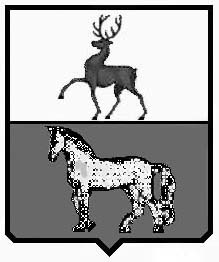 АДМИНИСТРАЦИЯ ПОЧИНКОВСКОГО МУНИЦИПАЛЬНОГО РАЙОНА НИЖЕГОРОДСКОЙ ОБЛАСТИПОСТАНОВЛЕНИЕN п/пДата приемаФамилия, имя, отчествоДата рожденияАдрес места жительстваКоличество документовОбщее количество листов в документахДата и номер постановления администрации Починковского муниципального района о выдаче разрешения/отказа